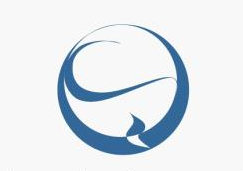           F-STONE政府采购电子招标文件项目编号：ZJWS2022-HYCMJT02采购项目：“数字黄岩”智慧城市基础设施提升工程-数据中心（二期）采购单位：台州市黄岩区传媒集团（台州市黄岩区广播电视台）采购代理机构：浙江五石中正工程咨询有限公司2022年1月目  录第一章 公开招标采购公告第二章 投标人须知第三章 评标办法及评分标准第四章 公开招标需求第五章 政府采购合同主要条款指引第六章 投标文件格式附件公开招标采购公告一、项目基本情况项目编号：ZJWS2022-HYCMJT02项目名称：“数字黄岩”智慧城市基础设施提升工程-数据中心（二期）预算金额（元）：9217516.91  最高限价（元）：9217516.91 采购需求：“数字黄岩”智慧城市基础设施提升工程-数据中心（二期）标项名称: “数字黄岩”智慧城市基础设施提升工程-数据中心（二期）数量: 1项预算金额（元）: 9217516.91简要规格描述或项目基本概况介绍、用途：具体详见招标需求本项目（否）接受联合体投标。二、申请人的资格要求：1.满足《中华人民共和国政府采购法》第二十二条规定；未被“信用中国”（www.creditchina.gov.cn)、中国政府采购网（www.ccgp.gov.cn）列入失信被执行人、重大税收违法案件当事人名单、政府采购严重违法失信行为记录名单。2.落实政府采购政策需满足的资格要求：无。 3.本项目的特定资格要求：无。 三、获取招标文件 时间：/至2022年2月18日 ，每天上午00:00至12:00，下午12:00至23:59（北京时间，线上获取法定节假日均可，线下获取文件法定节假日除外）地点（网址）：政采云平台（http：//zfcg.czt.zj.gov.cn） 方式：供应商登录政采云平台https://www.zcygov.cn/在线申请获取采购文件（进入“项目采购”应用，在获取采购文件菜单中选择项目，申请获取采购文件） 售价（元）：0 提交投标文件截止时间、开标时间和地点提交投标文件截止时间：2022年2月18日  14：00（北京时间）投标地点（网址）：电子加密投标文件上传至：政府采购云平台（www.zcygov.cn)开标时间：2022年2月18日  14：00开标地点（网址）：台州市黄岩区人民政府采购中心（黄岩区直下街69号3号楼203室）  五、公告期限 自本公告发布之日起5个工作日。六、其他补充事宜1.供应商认为采购文件使自己的权益受到损害的，可以自获取采购文件之日或者采购文件公告期限届满之日（公告期限届满后获取采购文件的，以公告期限届满之日为准）起7个工作日内，对采购文件需求的以书面形式向采购人提出质疑，对其他内容的以书面形式向采购人和采购代理机构提出质疑。质疑供应商对采购人、采购代理机构的答复不满意或者采购人、采购代理机构未在规定的时间内作出答复的，可以在答复期满后十五个工作日内向同级政府采购监督管理部门投诉。质疑函范本、投诉书范本请到浙江政府采购网下载专区下载。2.其他事项：2.1本项目实行电子投标，投标人应按照本项目招标文件和政采云平台的要求编制、加密并递交投标文件。投标人在使用系统进行投标的过程中遇到涉及平台使用的任何问题，可致电政采云平台技术支持热线咨询，联系方式：400-881-7190。2.2投标人通过政采云平台电子投标工具制作投标文件，电子投标工具请供应商自行前往浙江政府采购网下载并安装，（下载网址：http://zfcg.czt.zj.gov.cn/bidClientTemplate/2019-05-27/12946.html），电子投标具体流程详见本招标公告附件：“政采云供应商项目采购-电子招投标操作指南.pdf”。2.3投标人应在开标前完成CA数字证书办理。（办理流程详见http://zfcg.czt.zj.gov.cn/bidClientTemplate/2019-05-27/12945.html，完成CA数字证书办理预计一周左右，请各投标人自行把握时间）七、对本次采购提出询问、质疑、投诉，请按以下方式联系1.采购人信息名   称：台州市黄岩区传媒集团（台州市黄岩区广播电视台） 地   址：台州市黄岩区环城北路1号。项目联系人（询问）：伍利平  项目联系方式（询问）：0576-84765087 质疑联系人：张  飞    质疑联系方式：0576-84765098 2.采购代理机构信息                名   称：浙江五石中正工程咨询有限公司                 地   址：杭州市拱墅区白石路318号中国（杭州）人力资源服务产业园北楼512室                 传    真：0571-85342190                 项目联系人（询问）：周丽                  项目联系方式（询问）：0576-88781913     质疑联系人：刘婕             质疑联系方式：0571-853407103.同级政府采购监督管理部门名   称：台州市黄岩区财政局政府采购监管科地   址：台州市黄岩区劳动南路289号联系人：宋先生监督投诉电话：0576-84222959其余事项：中标供应商如有融资需求，可使用以下银行的政采贷服务。合同履约保函联系方式预付款保函联系方式第二章  投标人须知前附表一 、总  则（一） 适用范围本招标文件适用于本次项目的招标、投标、评标、定标、验收、合同履约、付款等行为（法律、法规另有规定的，从其规定）。（二）定义1、“采购组织机构”指采购人委托组织招标的采购代理机构。2、采购人：是指委托采购代理机构采购本次项目的国家机关、事业单位和团体组织。3、投标人：是指向采购组织机构提交投标文件的单位或个人。4、货物：是指各种形态和种类的物品，包括原材料、燃料、设备、产品等。5、服务：是指除货物和工程以外的政府采购对象，包括各类专业服务、信息网络开发服务、金融保险服务、运输服务，以及维修与维护服务等。6、“书面形式”包括信函、传真等。7、“▲”系指实质性要求条款。（三）投标费用不论投标结果如何，投标人均应自行承担所有与投标有关的全部费用（招标文件有相关规定除外）。（四）特别说明1、投标人投标所使用的资格、信誉、荣誉、业绩与企业认证必须为本法人所拥有。投标人投标所使用的采购项目实施人员必须为本法人员工（指本法人或控股公司正式员工）。2、投标供应商所投产品除招标文件中明确规定要求“提供官网截图或相应检测报告的证明材料”以外，所有技术参数描述均以投标文件为准。投标供应商对所投产品技术参数的真实性承担法律责任。项目招标结束后、质疑期限内，如有质疑供应商认为中标人所投产品、投标文件技术参数与招标需求存在重大偏离、错误、甚至造假的情况，应提供具体有效的证明材料。	3、投标人在投标活动中提供任何虚假材料，其投标无效，并报监管部门查处；中标后发现的，根据《中华人民共和国政府采购法》第七十七条第一款第一项之规定，处以采购金额千分之五以上千分之十以下的罚款，列入不良行为记录名单，在一至三年内禁止参加政府采购活动，有违法所得的，并处没收违法所得，情节严重的，由工商行政管理机关吊销营业执照；构成犯罪的，依法追究刑事责任。4、投标人不得相互串通投标报价，不得妨碍其他投标人的公平竞争，不得损害采购人或其他投标人的合法权益，投标人不得以向采购人、评标委员会成员行贿或者采取其他不正当手段谋取中标。5、为采购项目提供整体设计、规范编制或者项目管理、监理、检测等服务的供应商，不得再参加该采购项目的其他采购活动。6、投标文件格式中的表格式样可以根据项目差别做适当调整，但应当保持表格样式基本形态不变。7、单位负责人为同一人或者存在直接控股、管理关系的不同供应商，不得参加同一合同项下的政府采购活动。8、本项目不允许分包。二、招标文件（一）招标文件由招标文件总目录所列内容组成。（二）招标文件的澄清或修改1、采购组织机构可视采购具体情况对已发出的招标文件进行必要的澄清或者修改。澄清或者修改的内容可能影响投标文件编制的，采购人或者采购组织机构应当在投标截止时间至少15日前，在原公告发布媒体上发布澄清公告，澄清或者修改的内容为招标文件的组成部分；不足15日的，采购人或者采购组织机构应当顺延提交投标文件的截止时间。 2、投标人在规定的时间内未对招标文件提出疑问、质疑或要求澄清的，将视其为无异议。对招标文件中描述有歧义或前后不一致的地方，评标委员会有权进行评判，但对同一条款的评判应适用于每个投标人。三、投标文件（一）投标文件的组成投标人接到招标文件后，按照采购组织机构的要求提供：资格证明文件、商务与技术文件和报价文件。【特别提示：如有要求提供资料原件的，原件另行包装，并与投标文件一起提交，投标截止时间后所有原件不予接收。资料原件也可以用与原件相符的公证原件替代】资格及商务技术文件由资格证明文件、商务与技术文件两部分内容组成。1、资格证明文件的组成：（1）投标声明书（附件2）；（2）授权委托书（附件3）；（法定代表人亲自办理投标事宜的，则无需提交）；（3）法人或者其他组织的营业执照等证明文件，自然人的身份证明；（4）良好财务状况，依法缴纳税收和社会保障资金的相关证明材料（附件4）；（5）提供采购公告中符合供应商特定条件的有效资质证书复印件（投标供应商特定条件中有要求的必须提供），以及需要说明的其他资料.2、商务与技术文件的组成：（1）投标人情况介绍（附件5）；（2）投标方案描述：A.项目需求的理解与分析(投标人对项目现状及需求的理解情况，对项目现状和需求描述的全面性、准确性、针对性，项目功能设计完备、对系统各组成部分等功能进行准确的分析，对项目重点、难点的把握，解决方案及合理化建议)。B.项目组织实施方案（包括项目工期、确保项目供货的措施或方案、项目实施进度安排、项目实施人员及项目负责人的资质、类似经验及社保证明等）。项目实施人员一览表（附件6）项目负责人资格情况表(附件7) C.安装、调试及验收方案（包括项目验收标准和验收方法等）和措施。（3）投标产品描述及相关资料：A.供货清单(附件8）B.投标产品品牌及型号、原厂技术参数、性能特点以及所遵循的技术规范、产品质保期等内容。（4）投标产品相应检测报告；（5）投标产品主体列入节能产品证明资料、投标产品主体列入环境标志产品证明资料（如有）；（6）技术需求响应表（附件9）；（7）证书一览表（附件10）；（8）投标人类似项目实施情况一览表（附件11）；（9）商务需求响应表（附件12）；（10）售后服务情况表（附件13）；（11）投标人需要说明的其他内容。（包括可能影响投标人商务与技术文件评分的各类证明材料）3、报价文件的组成（1）报价文件由开标一览表、报价明细表、中小企业等声明函（不符合中小企业要求的无需提供）以及投标人认为其他需要说明的内容组成。（2）此报价为投标人一次性报出唯一的最终价格，包含其它一切所要涉及到的费用，有选择的报价将被拒绝。（3）投标报价为完成本项目服务及要求所包含的所有费用，投标人应考虑企业自身实力、经验及项目实施过程中的各种因素，在投标报价中应充分考虑所有可能发生的费用，否则采购人将视投标总价中已包括所有费用。。（4）政府采购优惠政策相关资料（如有）。（5）相关报价单需打印或用不褪色的墨水填写， 投标报价单不得涂改和增删，如有错漏必须修改，修改处须由同一签署人签字或盖章。由于字迹模糊或表达不清引起的后果由投标人负责。（6）投标报价应按招标文件中相关附表格式填写。（二）投标文件的制作、封装及递交要求1. 投标文件的编制1.1本项目通过“政府采购云平台（www.zcygov.cn）”实行在线投标响应（电子投标）。投标人应通过“政采云电子交易客户端”，并按照本招标文件和“政府采购云平台”的要求编制并加密投标文件。1.2投标人应当按照本章节 “投标文件组成”规定的内容及顺序在“政采云电子交易客户端”编制投标文件。其中资格及商务技术文件中不得出现本项目投标报价，如因投标人原因提前泄露投标报价，是投标人的责任。1.3投标文件分为资格及商务技术文件、报价文件二部分。各投标人在编制投标文件时请按照采购文件第六部分规定的格式进行，并按格式要求在指定位置根据要求进行签章，否则视为未提供，未提供格式的，请各投标人自行拟定格式，并加盖单位公章并由法定代表人或其授权代表签署（签字或盖章），否则视为未提供。1.4《投标文件》内容不完整、混乱的编排导致投标文件被误读或评标委员会查找不到有效文件是投标人的责任。《投标文件》因字迹潦草或表达不清所引起的后果由投标人负责。2.提供纸质投标文件要求：见《前附表》3.投标文件的签章投标文件按照采购文件第六部分格式要求进行签署、盖章。投标人的投标文件未按照采购文件要求签署、盖章的，其投标无效；其中电子投标文件中所须加盖公章部分均采用CA签章，并根据《政府采购项目电子交易管理操作指南-供应商》及本招标文件规定的格式和顺序编制电子投标文件并进行关联定位。4. 备份投标文件的密封与标志4.1备份投标文件须密封包装。没有密封包装的投标文件，将被拒收。4.2备份投标文件包装封面物应写明项目名称、投标人名称(联合体投标的，包装物封面需注明联合体投标，并注明联合体成员各方的名称和联合体协议中约定的牵头人的名称)。5. 投标文件的上传和递交5.1“投标文件”的上传、递交：见《前附表》。未传输递交电子投标文件的，投标无效。5.2投标人应当在投标截止时间将以介质存储的数据电文形式的备份投标文件和纸质备份投标文件分别密封送交到招标公告规定的投标地点。未按规定提供相应的备份投标文件，造成项目开评标活动无法进行下去的，投标无效。采购机构将拒绝接受逾期送达的投标文件。5.3投标文件的备选方案投标人不得递交任何的投标备选（替代）方案，否则其投标文件将作无效标处理。与“电子加密投标文件”同时生成的“备份投标文件”不是投标备选（替代）方案。6. 投标文件的补充、修改、撤回6.1投标人应当在投标截止时间前完成电子投标文件的上传、递交，并可以补充、修改或者撤回投标文件。补充或者修改投标文件的，应当先行撤回原文件，补充、修改后重新上传、递交。投标截止时间前未完成上传、递交的，视为撤回投标文件。投标截止时间后递交的投标文件，“政府采购云平台”将予以拒收。6.2投标截止时间后，投标供应商不得撤回、修改投标文件。6.3在开标后规定的投标有效期内，投标人不能撤销投标文件。（三）投标文件的有效期1、自投标截止日起90天投标文件应保持有效。有效期不足的投标文件将被拒绝。2、在特殊情况下，采购人可与投标人协商延长投标文件的有效期，这种要求和答复均以书面形式进行。3、中标人的投标文件自开标之日起至合同履行完毕均应保持有效。四、开标（一）开标事项采购组织机构在“招标公告”规定的时间和地点公开开标，本次招标采用先评审商务资格和技术服务方案，后公开并评审报价的办法实施。采购过程中出现以下情形，导致电子交易平台无法正常运行，或者无法保证电子交易的公平、公正和安全时，采购组织机构可中止电子交易活动：（1）电子交易平台发生故障而无法登录访问的； （2）电子交易平台应用或数据库出现错误，不能进行正常操作的；（3）电子交易平台发现严重安全漏洞，有潜在泄密危险的；（4）病毒发作导致不能进行正常操作的； （5）其他无法保证电子交易的公平、公正和安全的情况。出现前款规定情形，不影响采购公平、公正性的，采购组织机构可以待上述情形消除后继续组织电子交易活动，也可以决定某些环节以纸质形式进行；影响或可能影响采购公平、公正性的，应当重新采购。（二） 开标程序1、开标会由招标项目负责人主持，主持人宣布开标会议开始；2、主持人介绍参加开标会的人员名单； 3、主持人宣布评标期间的有关事项，告知应当回避的情形，提请有关人员回避；对投标人进行签到验证。4、向各投标人发出电子加密投标文件【开始解密】通知，由投标人按招标文件规定的时间内自行进行投标文件解密。投标文件的制作和解密应使用同一个数字证书，否则将可能解密失败。5、采购组织机构点击【开启标书信息】，开启标书成功后进入开标流程。6、资格及商务技术文件评审；7、由主持人公布无效投标的投标人名单、投标无效的原因及其他有效投标的评分汇总分；8、开启报价响应文件：采购代理机构成功开启报价响应文件后，方可查看各供应商报价情况。9、报价文件评审；10、由主持人公布无效投标的投标人名单、投标无效的原因及其他有效投标的报价文件得分；11、宣布综合得分结果及中标候选人名单；12、开标会议结束。五、评标本项目采用不公开方式评标，评标的依据为招标文件和投标文件。本项目采用电子评审方法，若因政采云平台原因无法读取或电子开评标无法正常进行，采购代理机构将开启投标人递交的纸质备份投标文件，以完成开、评标，电子投标文件自动失效。（一）组建评标委员会评标委员会由采购人代表和评审专家组成，成员人数为5人以上单数，其中评审专家不得少于成员总数的三分之二。（二）评标程序1、资格审查公开招标采购项目开标结束后，采购人或者采购组织机构应当依法对投标人的资格进行审查，对审查发现无效的进行必要的询标，结束后公布无效投标的投标人名单、投标无效的原因。2、符合性审查评标委员会应当对符合资格的投标人的投标文件进行符合性审查，以确定其是否满足招标文件的实质性要求，对审查发现无效的进行必要的询标，结束后公布无效投标的投标人名单、投标无效的原因。3、综合比较与评价（1）对于投标文件中含义不明确、同类问题表述不一致或者有明显文字和计算错误的内容，评标委员会应当以书面形式要求投标人作出必要的澄清、说明或者补正。（2）评标委员会应当按照招标文件中规定的评标方法和标准，对符合性审查合格的投标文件进行商务和技术评估，综合比较与评价。（3）评标时，评标委员会各成员应当独立对每个投标人的投标文件进行评价，并汇总每个投标人的得分。4、得分确认及评审报告编写（1）评标委员会对报价文件进行复核，对于系统计算出的价格分及总得分进行确认；（2）评标委员会应当按照招标文件中规定的评标方法和标准，对符合性审查合格的投标文件进行商务和技术评估，综合比较与评价。（3）评标委员会按评标原则及得分情况编写评审报告。5、评价采购组织机构对评标委员会评审专家进行评价。（三）澄清问题的形式投标人的澄清、说明或者补正应当采用书面形式，并加盖公章或者由法定代理人或其授权的代表签字，并不得超出投标文件的范围或者改变投标文件的实质性内容。（四）错误修正投标文件报价出现前后不一致的，除招标文件另有规定外，按照下列规定修正：1、投标文件中开标一览表（报价表）内容与投标文件中相应内容不一致的，以开标一览表（报价表）为准；2、大写金额和小写金额不一致的，以大写金额为准；3、单价金额小数点或者百分比有明显错位的，以开标一览表的总价为准，并修改单价；4、总价金额与按单价汇总金额不一致的，以单价金额计算结果为准。同时出现两种以上不一致的，按照前款规定的顺序修正。修正应当采用书面形式，并加盖公章，或者由法定代表人或其授权的代表签字。修正后的报价经投标人确认后产生约束力，投标人不确认的，其投标无效。（五）投标人存在下列情况之一的，投标无效1、电子投标文件及纸质备份投标文件在指定页面无法定代表人盖章或签字、未在指定页面盖公章、在指定页面无被授权人签字、投标文件份数少于招标文件要求、未提供法定代表人授权委托书、未提供投标函或者投标函格式不符合招标文件要求或填写项目不齐全的；2、资格及商务技术文件跟报价文件出现混装或在资格及商务技术文件中出现投标报价的，或者报价文件中报价的货物跟资格及商务技术文件中的投标货物出现重大偏差的；3、不具备招标文件中规定的资格要求的。	4、投标文件含有采购人不能接受的附加条件的。5、授权委托代理人未能出具身份证明或与法定代表人授权委托人身份不符的；6、评标委员会认为投标人的报价明显低于其他通过符合性审查投标人的报价，有可能影响产品质量或者不能诚信履约的，应当要求其在评标现场合理的时间内提供书面说明，必要时提交相关证明材料；投标人不能证明其报价合理性的，评标委员会应当将其作为无效投标处理。7、报价超过招标文件中规定的预算金额/最高限价。8、投标参数未如实填写，完全复制粘贴招标参数的。9、投标文件提供虚假材料的。10、不符合中华人民共和国财政部令第87号《政府采购货物和服务招标投标管理办法》第三十七条情形之一的，视为投标人串通投标，其投标无效，并移送采购监管部门：（1）不同投标人的投标文件由同一单位或者个人编制；（2）不同投标人委托同一单位或者个人办理投标事宜；（3）不同投标人的投标文件载明的项目管理成员或者联系人员为同一人；（4）不同投标人的投标文件异常一致或者投标报价呈规律性差异；（5）不同投标人的投标文件相互混装；11、不符合法律、法规和招标文件中规定的其他实质性要求的（招标文件中打“▲”内容及被拒绝的条款）。12、未传输递交电子投标文件的或者未按规定提供相应的备份投标文件，造成项目开评标活动无法进行下去的。（六）有下列情况之一的，本次招标作为废标处理1、出现影响采购公正的违法、违规行为的；2、评标委员会发现招标文件存在歧义、重大缺陷导致评标工作无法进行，或者招标文件内容违反国家有关强制性规定的； 3、因重大变故，采购任务取消的；4、法律、法规和招标文件规定的其他导致评标结果无效的。（七）评标原则和评标办法1、评标原则。评标委员会必须公平、公正、客观，不带任何倾向性和启发性；不得向外界透露任何与评标有关的内容；任何单位和个人不得干扰、影响评标的正常进行；评标委员会及有关工作人员不得私下与投标人接触。2、评标办法。具体评标内容及评分标准等详见《第三章：评标方法及评分标准》。（八）评标过程的监控本项目评标过程实行全程录音、录像监控，政府采购监管部门视情进行现场监督，投标人在评标过程中所进行的试图影响评标结果的不公正活动，可能导致其投标被拒绝。六、定标1、确定中标人。评标委员会根据采购人的《授权意见确认书》，推荐中标候选人或确定中标人。其中推荐中标候选人的，采购组织机构在评审结束后2个工作日内将评标报告送采购人，采购人自收到评审报告之日起5个工作日内在评审报告推荐的中标候选人中按顺序确定中标人。2、发布中标结果公告。中标结果将自中标人确定之日起2个工作日内在省级以上财政部门指定的媒体及相关网站公告。如发现中标人资格无效或其放弃中标资格，则按本次评标供应商得分排序结果依次替补或重新组织。3、发出中标通知书。采购组织机构在发布中标结果的同时，向中标人发出中标通知书。4、中标人在中标公告发出5日内应向招标代理机构交纳招标代理服务费。若中标人未在约定时间内支付招标代理服务费，从逾期之日起按日利率千分之一承担违约金。若中标人未按上述规定办理，需承担招标代理机构为实现债权的所有费用（包括但不限于律师费、催讨车旅费、保全担保费等）。5、招标代理费：根据国家发改委发改办价格[2003]857号通知和国家计委计价格[2002]1980号文件规定的招标费率标准的55%，向中标单位收取招标服务费，该费用中标方须在中标通知书发出5日内一次性付清。（户名：浙江五石中正工程咨询有限公司；账号：1202003209900014176；开户银行：中国工商银行杭州市潮王路支行）,财务联系电话：0571-88271625。七、合同签订及公告（一）签订合同1、采购人应当自中标通知书发出之日起30日内，按照招标文件和中标人投标文件的规定，与中标人签订书面合同。所签订的合同不得对招标文件确定的事项和中标人投标文件作实质性修改。2、采购人不得向中标人提出任何不合理的要求作为签订合同的条件。3、中标人无故拖延、拒签合同的，取消中标资格。4、中标人拒绝与采购人签订合同的，采购人可以按照评审报告推荐的中标候选人名单排序，确定下一候选人为中标人，也可以重新开展政府采购活动。同时，拒绝与采购人签订合同的供应商，由同级财政部门依法作出处理。5、询问或者质疑事项可能影响中标结果的，采购人应当暂停签订合同，已经签订合同的，应当中止履行合同（中标结果的质疑期为中标结果公告期限届满之日起七个工作日）。（二）合同公告及备案1、采购人应当自政府采购合同签订之日起2个工作日内，在省级以上财政部门指定的政府采购信息发布媒体及相关网站上公告。2、采购人应当自政府采购合同签订之日起7个工作日内，将政府采购合同副本报同级人民政府财政部门备案以及采购组织机构存档。第三章  评标办法及评分标准一、采购组织机构将组织评标委员会，对投标人提供的投标文件进行综合评审。二、本次招标项目的评标方法为综合评分法，总计100分，其中资格及商务技术文件分值70分，投标报价分值30分。评标标准按评分细化条款及分值进行评审。（一）资格及商务技术文件中的客观分由评标委员会讨论后统一打分；其余在规定的分值内单独评定打分（小数点后保留1位）。（二）各投标人资格及商务技术文件得分按照评标委员会成员的独立评分结果汇总后的算术平均分计算（小数点后保留2位），计算公式为：资格及商务技术文件得分=评标委员会所有成员评分合计数/评标委员会组成人员数。（三）投标报价得分采用低价优先法计算（小数点后保留2位），即满足招标文件要求且投标价格最低的投标报价为评标基准价，其报价得满分。其他投标人的投标报价得分按下列公式计算：投标报价得分=(评标基准价／投标报价)×30%×100 。（四）投标人综合得分＝资格及商务技术文件得分＋投标报价得分。（五）政府采购政策及优惠：（1）根据财政部、工业和信息化部发布的《政府采购促进中小企业发展管理办法》【财库（2020）46号】规定，对于经主管预算单位统筹后未预留份额专门面向中小企业采购的采购项目，以及预留份额项目中的非预留部分采购包，采购人、采购代理机构应当对符合本办法规定的小微企业报价给予 6%（工程项目为 3%）的扣除，用扣除后的价格参加评审。投标文件中须同时出具《政府采购促进中小企业发展管理办法》【财库（2020）46号】规定的《中小企业声明函》，否则不得享受价格扣除。本项目对符合规定的小微企业（含小型企业）报价给予6% 的扣除。（2）根据《关于政府采购支持监狱企业发展有关问题的通知》（财库[2014]68号）的规定，供应商如为监狱企业且所投产品为小型或微型企业生产的，其投标报价扣除6%后参与评审。投标文件中须同时提供：供应商的省级以上监狱管理局、戒毒管理局(含新疆生产建设兵团)出具的属于监狱企业的证明文件，未提供完整证明材料的，投标报价不予扣减。（3）残疾人福利性单位视同小型、微型企业，享受预留份额、评审中价格扣除等促进中小企业发展的政府采购政策。符合条件的残疾人福利性单位在参加政府采购活动时，应当提供本通知规定的《残疾人福利性单位声明函》（见附件），并对声明的真实性负责。享受政府采购支持政策的残疾人福利性单位应当同时满足以下条件：①安置的残疾人占本单位在职职工人数的比例不低于25%（含25%），并且安置的残疾人人数不少于10人（含10人）；②依法与安置的每位残疾人签订了一年以上（含一年）的劳动合同或服务协议；③为安置的每位残疾人按月足额缴纳了基本养老保险、基本医疗保险、失业保险、工伤保险和生育保险等社会保险费；④通过银行等金融机构向安置的每位残疾人，按月支付了不低于单位所在区县适用的经省级人民政府批准的月最低工资标准的工资；⑤提供本单位制造的货物、承担的工程或者服务（以下简称产品），或者提供其他残疾人福利性单位制造的货物（不包括使用非残疾人福利性单位注册商标的货物）。前款所称残疾人是指法定劳动年龄内，持有《中华人民共和国残疾人证》或者《中华人民共和国残疾军人证（1至8级）》的自然人，包括具有劳动条件和劳动意愿的精神残疾人。在职职工人数是指与残疾人福利性单位建立劳动关系并依法签订劳动合同或者服务协议的雇员人数。注：得分以系统计算为准，保留2位小数。三、在最大限度地满足招标文件实质性要求前提下，评标委员会按照招标文件中规定的各项因素进行综合评审后，以评标总得分最高的投标人为中标候选人。四、如综合得分相同，投标报价低者为先；如综合得分且投标报价相同的，货物类采购项目以技术性能得分较高者为先，服务类采购项目以实力信誉及业绩得分较高者为先。五、提供相同品牌产品的不同投标人参加同一合同项下投标的，按一家供应商认定：（1）采用最低评标价法的采购项目，以其中通过资格审查、符合性审查且报价最低的参加评标；报价相同的，由评标委员会集体确定一个投标人参加评标，其他投标无效。（2）使用综合评分法的采购项目，评审后得分最高的同品牌投标人获得中标人推荐资格；评审得分相同的，由评标委员会集体推荐一个投标人作为中标候选人，其他同品牌投标人不作为中标候选人。六、本次评分具体分值细化条款如下表： 公开招标需求一、招标项目一览表本次招标共 1  个标项，主要内容如下表：二、技术需求（一）总体说明1.1项目概况：本次项目位于黄岩区，隶属台州市，位于浙江黄金海岸线中部，东界椒江区、路桥区，南与温岭市、乐清市接壤，西邻仙居县、永嘉县，北连临海市，距省会杭州207公里。黄岩地形狭长，地势西高东低；模具产业发达，被誉为“模具之乡”，高新技术产业发展迅速。数字黄岩智慧城市数据中心项目将推进黄岩数字化经济的发展。数字黄岩一期建设于2021年3月份正式竣工，一期竣工后机柜使用率已高达70%，考虑到后期业务不断拓展，为满足数字黄岩二期信息系统发展的需要，进一步完善IT安全风险防控体系建设，落实精细化管理保障“数字黄岩”智慧城市信息系统的安全稳定运行，参照国际、国内的相关标准规范、国家监管部门的相关技术和管理要求设计，本次项目对“数字黄岩”智慧城市二期进行规划与建设。1.2设计原则先进性在保证开放性和实用性原则的基础上，采用先进的存储、管理技术，适当的网络组合，使其发挥最佳的集成效果，保证在相当长一段时间内系统整体处于先进水准。安全性系统设计时考虑多级安全防范措施，包括加密传输、身份认证等多种方法组合防护，根据不同的需要进行不同的安全等级设计，最大程度地保护整个系统的自身安全。可扩展性平台作为浙江省政务服务体系的数据互联共享枢纽，同时承载浙江政务服务网云化模式的起点，采用收办分离，提供全省统一收件受理入口，实现联办件一网办事各项服务统一受理和统一反馈。为确保系统升级应用扩展，项目设计规划中必须要充分考虑系统的可扩展性，为将来系统的发展留有免费接口服务标准和源代码开放。实用性要根据工作需要，解决目前实际工作中迫切需要解决的问题。在系统的规划设计以及选用产品时，应具备一定的前瞻性，注意投资保护，充分考虑现在和将来软硬件系统升级时的平滑过渡，保证所选择的软硬件系统具有较长的生命周期，保证系统的开放性和兼容性，为系统技术更新、功能升级确保接口开放。另外要立足于应用，在构筑系统结构、设置系统功能、选取软硬平台，制定实施步骤等方面，应始终以实用性为依据，将其列为最终归属。可靠性系统设计时不仅要考虑所采用系统设备的先进性，而且更重要的是考虑系统设备的适用性与方案的可靠性，使其长期地发挥其功效。有效性本项目的建设最大限度地发挥系统的作用，尤其在系统软件的开发和硬件的购置上要统筹兼顾，要特别注意加强软件系统的开发，避免形成高性能硬件投入，低效率系统效益等不良局面。可维护性本项目建设确保系统本身具有较强的可维护性，另一方面还需要在系统的开发过程中，业主单位配合开发公司注意培养系统运行管理人员，让将来的系统运行管理人员熟悉和了解整个系统的总体结构以及相关的知识，保证系统的长效应用。可扩展性近年来，安防技术发展日新月异，因此系统建设需考虑系统适应未来发展，做到可迅速扩展，又能保护既有投资。系统需兼顾目前的安全防范需求和今后较长时期的安全防范技术发展需要，即要确保系统具有良好的可扩展性。标准化系统应满足在扩充及更换部分设备时的通用性及可替换性。（10）前瞻性：系统设计具有高度可扩展性并适度超前。采用的硬件设备和软件系统具有足够的扩展接口、支持相应的协议和后期升级能力。充分考虑到显示技术和计算机技术发展迅速因素，本系统设计具备足够的先进性，包括采用了网络集群控制技术，感应亮化技术等。（二）总体方案要求2.1数据机房要求数据中心系统的环境必须满足计算机等各种微机电子设备对温度、湿度、洁净度、噪音干扰、安全保安、防漏、电源质量、振动、防雷和接地等的要求。数据中心工程通过提供规模化方式，提供一站式的"交钥匙"工程。建成一个安全可靠、舒适实用、节能高效和具有可扩充性的计算机数据中心系统。建设须遵循以下原则：本机房按国家《数据中心设计规范》(GB500174 )机房标准设计，遵循以下国家相关的标准、规范、要求：《智能建筑设计标准》GB/T 50314；《智能建筑工程质量验收规范》GB50339；《数据中心设计规范》GB 50174；《数据中心基础设施施工及验收规范》GB50462 《电子计算机机房场地通用规范》GB 2887；《信息技术设备的安全》GB4943；《建筑装饰工程施工及验收规范》GB50210；《计算机机房用活动地板技术条件》GB6650；《民用建筑照明设计规范》GBJ133；《综合布线系统工程设计规范》GB50311；《综合布线系统工程验收规范》GB/T 50312；《通讯机房静电防护通则》YD/T 754；《环境电磁卫生标准》GB5175；《电磁辐射防护规定》GB8702；《通风和空调工程施工及验收规范》GB50243；《气体灭火系统设计规范》GB50370；《气体灭火系统施工与验收规范》GB50263；《建筑内部装修设计防火规范》GB50222；《火灾自动报警系统设计规范》GB50116；《气体灭火系统及零部件性能要求和试验方法》GA400；《建筑灭火器配置设计规范》GBJ140；《火灾自动报警系统设计规范》GB50261；《中华人民共和国安全生产法》(中华人民共和国人民代表大会常务委员会通过，2014年8月31日发布、2014年12月1日实施)；住房和城乡建设《数据中心设计规范》(GB 50174-2017 )(其中第 8.4.4、13.2.1、13.2.4、13.3.1、13.4.1 为强制性标准)；住房和城乡建设部《建筑设计防火规范》(GB 50016-2014 )(强制性标准)；住房和城乡建设部《建筑物防雷设计规范》(GB 50057-2010 )(强制性标准)；住房和城乡建设部《通信局(站)防雷与接地工程设计规范》 (GB50689-2011 )(强制性标准)；住房和城乡建设部《建筑物电子信息系统防雷技术规范》(GB 50343-2012 )(强制性标准)；住房和城乡建设部《建筑结构荷载规范》(GB 50009-2012 )(强制性标准)；住房和城乡建设部、国家质量监督检验检疫总局《建筑抗震设计规范》(GB 50011-2010 )(强制性标准)；住房和城乡建设部《20kV及以下变电所设计规范》(GB 50053-2013 )(强制性标准)；住房和城乡建设部《低压配电设计规范》(GB 50054-2011 )(强制性标准)；建设部、国家质量监督检验检疫总局《安全防范工程技术规范》(GB50348-2004 )(强制性标准)；工业和信息化部《数据中心基础设施工程技术规范》(YD/T 5235-2019 )；工业和信息化部《通信局(站)节能设计规范》(YD 5184-2009 )(强制性标准)；工业和信息化部《通信工程建设环境保护技术暂行规定》(YD5039-2009 )(强制性标准)；工业和信息化部《通信建筑抗震设防分类标准》(YD/T 5054-2019 )(强制性标准)；工业和信息化部《通信设备安装抗震设计图集》(YD/T 5060-2019 )(强制性标准)；住房和城乡建设部《通信设备安装工程抗震设计标准》(GB/T51369-2019);工业和信息化部《通信建设工程安全生产操作规范》(YD 5201-2014 ) (强制性标准)；工业和信息化部《通信设施拆除安全暂行规定》(YD 5221-2015 )(强制性标准)；信息产业部《通信局(站)防雷与接地工程设计规范〉〉(YD 5098-2005 )(强制性标准)；信息产业部《电信机房铁架安装设计标准》(YD/T 5026-2005 )(含强制性条文)；信息产业部《电信设备安装抗震设计规范》(YD 5059-2005 )(强制性标准)；住房和城乡建设部《民用建筑电气设计规范》(JGJ 16-2008 )；工业和信息化部《通信机房防火封堵安全技术要求》(YD/T 2199-2010 )；住房和城乡建设部《通信局(站)防雷与接地工程验收规范》 (GB51120-2015 )；工业和信息化部《通信局(站)电源系统总技术要求》(YD/T 1051-2010 )；工业和信息化部《关于印发〈通信建设工程安全生产管理规定＞的通知》(工信部通信[2015] 406号)；信息产业部《中小型电信机房环境要求》(YD/T 1712-2007 )；工业和信息化部《通信建筑工程设计规范》(YD 5003-2014 )；住房和城乡建设部《通信电源设备安装工程设计规范》 (GB51194-2016 )(第 1.0.4、4.1.7、7.0.2、9. 0. 3 ( 6 )条(款)为强制性条文)；(63)住房和城乡建设部《通信电源设备安装工程验收规范》 GB51199-2016 (第 1. 0. 6、2.0.10、3.3.5 条为强制性条文)；住房和城乡建设部《通信高压直流电源设备工程设计规范》 GB51215-2017(第 3. 5.1、7.1.1、8.1.1、8.1.2 条为强制性条文)；住房和城乡建设部《通信高压直流电源系统工程验收标准》 GB53378-2019 (第 5. 2. 9、6.1.6、8.1.2、8. 2. 6 条为强制性条文)；信息产业部《通信电源集中监控系统工程设计规范》(YD/T 5027-2005 )；工业和信息化部《互联网数据中心(IDC)工程设计规范》(YD 5193-2014 )；住房和城乡建设部GB50019-2015《工业建筑供暖通风与空气调节设计规范》其中，第 5. 4. 12、5. 5. 2、5. 7. 4、5. 8. 17、6. 1. 13、6. 2. 2、6. 3. 2、 6. 3. 10、6. 4. 7、6. 9. 2、6. 9. 3、6. 9. 9、6. 9. 12、6. 9. 13、6. 9. 15、6. 9. 19、 6. 9. 30、8. 5. 6、9. 1. 2、9. 4. 4 ( 4 )、9. 7. 12、9. 11. 3、10. 2. 12、11. 2. 11、11.6.7条(款)为强制性条文；住房和城乡建设部GB50736-2012 «民用建筑供暖通风与空气调节设计规范》；中华人民共和国住房和城乡建设部2003-04-15发布，2003-09-01 实施GB50015-2003《建筑给排水设计规范》；中华人民共和国住房和城乡建设部2010-05-31发布,2010-12-01 实施GB50185-2010《工业设备及管道绝热工程施工质量验收规范》；中华人民共和国住房和城乡建设部2010-07-15发布,2011-02-01 实施GB50275-2010《风机、压缩机、泵安装工程施工及验收规范》；中国通信建设集团设计院有限公司设计人员收集的技术文档、现场勘察资料以及建设方提供的相关资料。2.2数据中心存储扩容工程要求可伸缩原则可扩展性，保证系统能够适应将来可能出现的一些变化，新增功能时不应需要改造原软件系统。可移植性，系统还应具有较强的可移植性、可重用性，保证在将来发展中迅速采用最新出现的技术、长期保持系统的先进。开放互联原则开放性，系统应采用主流的、可开放的技术，以保证系统对各种数据业务的服务，以及与相关系统的互连能力。集成性，应具有良好的集成手段，提供与周边信息化系统的无缝集成手段。友好原则易用性，应具有良好的操作界面、详细的帮助信息，系统参数的维护与管理通过操作界面完成。具有良好的流程建模、设计和发布支持工具，面向业务人员的操作与配置。灵活性，应提供多级流程配置、版本管理的能力。可管理性，应具有良好的管理手段，提供业务全流程的管理手段，包括建模、实施、运行、监控等。安全性原则安全性，需要保障业务及数据安全，当下，数据资源及数据资产安全尤为重要。准确性，保证系统数据处理的准确性，提供多种核查、审计手段。可靠性，保证可靠连续7*24小时的无故障运行。3、系统清单及技术要求3.1机房工程3.2数据中心存储扩容工程3.3机房增补工程3.4柴油发电机工程3.5市电接入工程三、系统投标要求及注意事项：1.上述项目招标范围内的设备及材料供应、运输、装卸、安装、调试、保护、检测、验收、技术培训、保修期售后服务等，投标人应对为完成本项目而发生的全部工作量内容进行投标报价。投标人对每项都必须报价,含材料、布线人工、安装调试、运费及税收等。采购人可根据工程实际情况对分项做相应的调整。本项目为交钥匙项目，在投标报价中应充分考虑所有可能发生的费用，包括配电箱、电缆及配电箱里的设备等一切辅材，否则采购人将视投标总价中已包括所有费用。2.中标人所交付的硬件产品，其所有部件必须都是原厂原装部件，而且产品应是交付前最新生产且未被使用过的全新产品，同时必须具有在中国境内的合法使用权。3.本招标文件所提出的设备技术要求是基本的技术标准和使用功能，在招标文件中确定的各子系统的配置设备的品牌、型号规格及生产地是采购人认为最适合本招标项目的，投标人应予以积极响应，投标人也可以选择品牌及产品不低于采购人选用的其它品牌、型号规格及产地的设备及相应服务。若投标人与采购要求不一致，须在技术偏离表中说明。4.所有参投产品的参数以产品厂家官方网站公布的参数信息为准，并提供国家级认证机构出具的检测报告。投标公司虚标及擅自夸大功能参数的按无效标处理。中标后采购人如对中标产品参数有疑问，可要求投标人提供产品送交国家级检测机构进行数据检测（检测费用由中标人提供，合同延签），检测数据达不到招标文件要求的作废标处理。交货后如采购人对产品参数有疑问，可将产品送交国家级检测机构进行数据检测（检测费用由中标人提供）检测数据达不到招标文件要求的。采购人拒绝支付全部货款。四、项目实施、验收及安装调试、售后服务要求：1、项目实施、验收要求：（1）本项目为交钥匙工程，对所提供的设备进行安装调试。（2）根据中华人民共和国现行技术标准，按招标文件以及合同规定的验收评定标准等规范，由采购人组织验收。（3）工期：所有设备须在签订合同后100天内完成供货安装调试工作，违期按合同条款规定处理。2、安装调试要求：（1）中标人负责安装及调试全过程。在验收之前所发生所有与之有关的设备运输、安装、调试工作的责任及费用均由中标人自行负责。（2）中标人安装及调试过程中对其他设备及邻近管线等造成损坏的，应由中标人负责修复及承担一切费用。3、售后服务要求（1）现场培训：中标人在整个工程系统安装调试完毕后，在用户制定地点对用户设备管理人员组织现场培训，时间不低于3天，培训内容包括所有设备的日常保养和维护、常见故障的排除等。（2）原厂培训：中标人须为采购人提供良好的培训环境、由主要设备原厂商提供原厂2人各五天的高水平的技术培训服务。培训费用（含培训教材费）、差旅费用包含在总价中。（3）质保期：提供至少三年的质保期及免费维修和保养，时间从通过最终验收通过算起。具体设备原厂商质保期为三年及以上的，根据该设备原厂商质保期执行。除非采购人另有要求，质保期内的服务均为免费上门服务。质保期内非因采购人的人为原因而出现质量问题的，由中标人负责包修、包换或者包退，并承担调换或退货的实际费用。（4）在用户所在地设有分公司或售后服务机构，若出现设备故障须在2小时内抵达现场，4小时以内完成采购人提出的维修要求；如需更换设备或送修，必须在48小时内负责解决；在设备无法维修时能提供同类型的产品作为替代。五、履约保证金及付款方式1、履约保证金：签订合同前中标人须向采购人提交合同金额的5%作为履约保证金（现金或保函形式），项目验收合格后履约保证金自动转为质量保证金，质保期满后且中标人充分履行保修责任并经采购人认可后7个工作日内退还。2、付款方式：合同签订后，采购人支付合同总价50%；完成初步验收后支付合同总价的30%；项目终验合格后支付合同总价的20%。中标人随付款进度提供增值税专用发票。第五章  合同主要条款项目名称：“数字黄岩”智慧城市基础设施提升工程-数据中心（二期）项目编号：ZJWS2022-HYCMJT02甲方（采购人）：台州市黄岩区传媒集团（台州市黄岩区广播电视台） 乙方（中标人）：                                               根据“数字黄岩”智慧城市基础设施提升工程-数据中心（二期）的招标结果，经双方协商一致，达成以下条款：第一条：承包内容“数字黄岩”智慧城市基础设施提升工程-数据中心（二期），包括项目建设、实施、直至验收合格及售后服务等。第二条：合同金额本合同金额为（大写）：        元（¥        元）人民币。第三条：建设工期、验收方式及地点1.建设工期：2.验收方式及地点：按台州市黄岩区传媒集团（台州市黄岩区广播电视台）指定的方式、地点验收。第四条：免费质保期免费维保期：    年。（自终验合格之日起计算）第五条：技术资料1.乙方应按招标文件规定的时间向甲方提供产品、服务及指导。2. 没有甲方事先书面同意，乙方不得将由甲方提供的有关合同或任何合同条文、规格、计划、图纸或资料提供给与履行本合同无关的任何其他人。即使向履行本合同有关的人员提供，也应注意保密并限于履行合同的必需范围。第六条：知识产权1.乙方应保证所提供的服务、产品或其任何一部分均不会侵犯任何第三方的知识产权。2.若侵犯,由乙方赔偿甲方因此遭受的损失（包括但不限于应对及追偿过程中所支付的律师费、差旅费、诉讼费、保全费、鉴定费、评估费等）。第七条：履约保证金签订合同前乙方须向甲方提交合同金额的5%作为履约保证金（现金或保函形式），项目验收合格后履约保证金自动转为质量保证金，质保期满后且乙方充分履行保修责任并经甲方认可后7个工作日内退还。第八条：付款方式合同签订后，甲方支付合同总价的50%；完成初步验收后支付合同总价的30%；项目终验合格后支付合同总价的20%。正式税务发票(增值税专用发票)应随付款进度及时提供。第九条：转包或分包1.本合同范围的产品及服务，应由乙方直接供应，不得转让他人供应；2.除非得到甲方的书面同意，乙方不得将本合同范围的产品及服务全部或部分分包给他人供应；3.如有转让和未经甲方同意的分包行为，甲方有权解除合同，没收履约保证金并追究乙方的违约责任。第十条：调试和验收1.甲方对乙方提交的产品依据招标文件上的技术规格要求和国家有关质量标准进行现场初步验收，外观、说明书符合招标文件技术要求的，给予签收，初步验收不合格的不予签收。2.乙方交付前应对产品做出全面检查和对验收文件进行整理，并列出清单，作为甲方验收和使用的技术条件依据，检验的结果应随产品交甲方。3.甲方对乙方提供的产品在使用前进行调试时，乙方需负责安装并培训甲方的使用操作人员，并协助甲方一起调试，直到符合技术要求，系统进入试运行，试运行期满三个月无问题后，甲方才做最终验收。4.对技术复杂的产品，甲方应请国家认可的专业检测机构参与初步验收及最终验收，并由其出具质量检测报告。5.验收时乙方必须在现场，验收完毕后作出验收结果报告。第十一条：违约责任1.甲方无正当理由拒收产品的，甲方向乙方偿付拒收合同金额的万分之五违约金。2.甲方无故逾期验收和支付手续的,甲方应按逾期付款总额每日万分之五向乙方支付违约金。3.乙方所交的产品或服务不符合合同规定及招标文件规定标准的，甲方有权拒收该产品或服务；若乙方愿意更换产品或服务，但逾期交付产品或服务的，按乙方逾期交付处理。乙方拒绝更换产品或服务，或者乙方在合同签订后不能交付的，甲方可单方面解除合同，乙方应向甲方偿付产品或服务总值20%的违约金，且合同履约保证金不予退还。4.乙方提供的产品质量低于国家标准规定的，由国家相关部门依法处理。若高于国家标准但不符招标文件规定要求的，参照上一条约定情形办理。5.若发生纠纷，由违约方赔偿守约方因纠纷所支付的费用（包括但不限于律师费、差旅费、诉讼费、保全费、鉴定费、评估费等）。第十二条：质量保证及售后服务1.乙方应按招标文件规定的产品性能、技术要求、质量标准向甲方提供未经使用的全新产品。同时提供服务质量保证书、技术性能说明书、有关部门的检测测试报告、质量标准认证证书等相关材料。2.乙方提供的产品在质保期内因产品本身的质量问题发生故障，乙方应负责免费更换。对达不到技术要求者，根据实际情况，经双方协商，可按以下办法处理：⑴更换：由乙方承担所发生的全部费用。⑵贬值处理：由甲乙双方合议定价。⑶退货处理：乙方应退还甲方支付的合同款，同时应承担该产品的直接费用（运输、保险、检验、利息及银行手续费等）。3.如在使用过程中发生质量问题，乙方在接到甲方通知后在   小时内到达甲方现场。4.在质保期内,乙方应对出现的质量及安全问题负责处理解决并承担一切费用。提供免费的维修及技术咨询服务。5.上述的产品免费保修期为   年，保修期自终验合格之日算起，因人为因素出现的故障不在免费保修范围内。超过保修期的设备，终生维修，维修时只收部件成本费。6.培训：为使甲方对本系统能够有效使用和正确操作、维护，乙方有责任对甲方指派的操作、维护人员进行培训，培训内容包括理论培训和实际操作培训。培训内容包括维护、常见故障的排除等。第十三条：不可抗力事件处理1.在合同有效期内，任何一方因不可抗力事件导致不能履行合同，则合同履行期可延长，其延长期与不可抗力影响期相同。2.不可抗力事件发生后，应立即通知对方，并寄送有关权威机构出具的证明。3.不可抗力事件延续120天以上，双方应通过友好协商，确定是否继续履行合同。第十四条：解决争议的方法如双方在履行合同时发生纠纷，应协商解决；协商不成时，可依法向甲方所在地人民法院提起诉讼。 第十五条：合同生效及其它	1.合同经双方法定代表人或授权代表签字并加盖单位公章后生效。2.本合同未尽事宜，遵照《中华人民共和国民法典》有关条文执行。3.本合同一式八份。甲、乙双方及牵头单位各执两份，采购组织机构及同级人民政府财政采购监管部门各执一份。4.本项目未尽事宜以招标文件、投标文件及澄清文件等为准，本合同中如有未尽事宜，由双方协商另行解决。甲     方（公章）：　　                乙     方（公章）：法定代表人（签章）：　                 法定代表人（签章）：委托代理人（签章）：　　               委托代理人（签章）：经办人（签章）：                       经办人（签章）：电     话：                            电     话：传     真：                            传     真：开户 银行：                            开户 银行（必填）： 账     号：                            账     号（必填）：日     期：                            日     期：第六章  投标文件格式附件附件1　　                                        　本项目名称项目编号：投标文件（资格及商务技术文件）投标人全称（公章）：地址：时间：资格及商务技术文件目录第一部分 资格证明文件目录1、投标声明书（附件2）；2、授权委托书（附件3）；（法定代表人亲自办理投标事宜的，则无需提交）；3、法人或者其他组织的营业执照等证明文件，自然人的身份证明；4、良好财务状况，依法缴纳税收和社会保障资金的相关证明材料（附件4）；5、提供采购公告中符合供应商特定条件的有效资质证书复印件（投标供应商特定条件中有要求的必须提供），以及需要说明的其他资料。附件2                  投标声明书浙江五石中正工程咨询有限公司（采购代理机构名称）：（投标人名称）系中华人民共和国合法企业，经营地址。我（姓名）系（投标人名称）的法定代表人，我公司自愿参加贵方组织的（“数字黄岩”智慧城市基础设施提升工程-数据中心（二期））（编号为：ZJWS2022-HYCMJT02）的投标，为此，我公司就本次投标有关事项郑重声明如下：1、我公司声明截止投标时间近三年以来：在政府采购领域中的项目招标、投标和合同履约期间无任何不良行为记录；无重大违法记录（重大违法记录是指供应商因违法经营受到刑事处罚或者责令停产停业、吊销许可证或者执照、较大数额罚款等行政处罚）。2、我公司在参与投标前已详细审查了招标文件和所有相关资料，包括招标文件澄清或更正内容（如果有），我方完全明白并认为此招标文件没有倾向性，也没有存在排斥潜在投标人的内容，我方同意招标文件的相关条款，放弃对招标文件提出误解和质疑的一切权利。3、我公司不是采购人的附属机构；在获知本项目采购信息后，与采购人聘请的为此项目提供咨询服务的公司及其附属机构没有任何联系。4、我公司保证，采购人在中华人民共和国境内使用我公司投标产品、资料、技术、服务或其任何一部分时，享有不受限制的无偿使用权，如有第三方向采购人提出侵犯其专利权、商标权或其它知识产权的主张，该责任由我方承担。我方的投标报价已包含所有应向所有权人支付的专利权、商标权或其它知识产权的一切相关费用。5、我公司严格履行政府采购合同，不降低合同约定的产品质量和服务，不擅自变更、中止、终止合同，或拒绝履行合同义务；6、以上事项如有虚假或隐瞒，我公司愿意承担一切后果，并不再寻求任何旨在减轻或免除法律责任的辩解。本单位若违反以上承诺，将无条件接受项目主管部门和有关监督管理部门的调查，并愿意承担取消中标资格及限制在本地区参与投标等一切法律责任。投标人名称(公章)：法定代表人或授权委托人(签字)：日期：年月日附件3                   授权委托书浙江五石中正工程咨询有限公司（采购代理机构名称）：（投标人全称）法定代表人（或营业执照中单位负责人）	（法定代表人或营业执照中单位负责人姓名）授权（授权委托代理人姓名）为授权委托代理人，参加贵单位组织的“数字黄岩”智慧城市基础设施提升工程-数据中心（二期）的采购活动，并代表我方全权办理针对上述项目的投标、开标、评标、签约等具体事务和签署相关文件。我方对授权委托代理人的签字事项负全部责任。在撤销授权的书面通知以前，本授权书一直有效。授权委托代理人在授权委托书有效期内签署的所有文件不因授权的撤销而失效。授权委托代理人无转委托权，特此委托。法定代表人签字或盖章：投标人全称（公章）：日期：附：法定代表人姓名：传真：手机：详细通讯地址：邮政编码：授权委托代理人姓名：职务：传真：手机：详细通讯地址：邮政编码：附件4良好财务状况相关证明材料依法缴纳税收和社会保障资金依法缴纳税收和社会保障资金的相关材料要求：营业执照属于三证合一的，则不需要提供税务登记证复印件。营业执照属于五证合一的，则不需要提供税务登记证和社会保险登记证复印件。1.提供投标人税务登记证（国税、地税）和参加本项目采购活动前近三个月内相应税务机关出具的完税证明，包括缴纳增值税、企业所得税等凭据的复印件；2.提供投标人社会保险登记证和参加政府采购活动前近三个月内缴纳社会保险的凭据（专用收据或社会保险缴纳清单）复印件；3.依法免税或不需要缴纳社会保障资金的投标人，应提供相应文件证明其依法免税或不需要缴纳社会保障资金的材料复印件；4.复印件需要盖章确认。第二部分 商务与技术文件目录1、投标人情况介绍（附件5）；2、投标方案描述：A.项目需求的理解与分析(投标人对项目现状及需求的理解情况，对项目现状和需求描述的全面性、准确性、针对性，项目功能设计完备、对系统各组成部分等功能进行准确的分析，对项目重点、难点的把握，解决方案及合理化建议)。B.项目组织实施方案（包括项目工期、确保项目供货的措施或方案、项目实施进度安排、项目实施人员及项目负责人的资质、类似经验及社保证明等）。项目实施人员一览表（附件6）项目负责人资格情况表(附件7) C.安装、调试及验收方案（包括项目验收标准和验收方法等）和措施。3、投标产品描述及相关资料：A.供货清单(附件8）B.投标产品品牌及型号、原厂技术参数、性能特点以及所遵循的技术规范、产品质保期等内容。4、投标产品相应检测报告；5、投标产品主体列入节能产品证明资料、投标产品主体列入环境标志产品证明资料（如有）；6、技术需求响应表（附件9）；7、证书一览表（附件10）；8、投标人类似项目实施情况一览表（附件11）；9、商务需求响应表 （附件12）；10、售后服务情况表（附件13）；11、投标人需要说明的其他内容。（包括可能影响投标人商务与技术文件评分的各类证明材料）附件5投标人基本情况表要求：1.姓名栏必须将所有股东都统计在内，若非股份公司此行（第三行）无需填写；投标人名称（盖章）：授权委托代理人签字或盖章：日期：附件6项目实施人员一览表（主要从业人员及其技术资格）要求：1.在填写时，如本表格不适合投标单位的实际情况，可根据本表格式自行划表填写。2.附人员证书复印件；3.出具上述人员在本单位服务的外部证明，如：投标截止日之前三个月以内的代缴个税税单、参加社会保险的《投保单》或《社会保险参保人员证明》等。投标人名称（盖章）：授权委托代理人签字或盖章：日期：附件7项目负责人资格情况表采购项目：采购编号：投标人名称（盖章）：授权委托代理人签字或盖章：日期：附件8供货清单采购项目：项目编号：要求：1.本表中的名称、数量应与报价明细表中相对应的报价名称、数量一致。投标人名称（盖章）：授权委托代理人签字或盖章：日期：附件9技术需求响应表要求：1.本表参照本招标文件第四章“公开招标需求”内容填制，投标人应根据投标货物的性能指标、服务指标，对照招标文件要求在“偏离情况”栏注明“正偏离”、“负偏离”或“无偏离”。2.对于投标产品的技术偏离情况需严格按照招标文件的技术要求一一比对给出，未达到技术要求中规定的数值应以负偏离标注。若因技术实现方式等其他问题而导致的理解不同未标注负偏离的，需在备注中具体说明；若未按要求标注负偏离又未予以说明的，评审小组将视偏离程度给予扣分或认定为虚假应标。投标人名称（盖章）：授权委托代理人签字或盖章：日期：附件10证书一览表要求：1.填写投标人获得资质、认证或企业信誉证书；2.附所列证书复印件或其他证明材料。投标人名称（盖章）：授权委托代理人签字或盖章：日期：附件11投标人类似项目实施情况一览表要求：1.业绩证明应提供证明材料（合同复印件可只提供首页、含金额页、盖章页并加盖投标人公章）；2.报价供应商可按此表格式复制。投标人名称（盖章）：授权委托代理人签字或盖章：日期：附件12商务需求响应表投标人名称（盖章）：授权委托代理人签字或盖章：日期：附件13售后服务情况表投标人名称（盖章）：授权委托代理人签字或盖章：日期：附件14　                                             　本项目名称项目编号：报价文件供应商全称（公章）：地址：时间：报价文件目录1、开标一览表（附件15）；2、报价明细表（附件16）；3、针对报价投标人认为其他需要说明的；4、中小企业等声明函（附件17）。（如有需提供）附件15开标一览表项目编号：项目名称：             [货币单位：人民币元]填报要求：1.投标总报价包括货款、包装、运输、装卸、保险、税金、货到就位以及合同包含的所有风险责任等各项费用及不可预见费等所需的全部费用。2.报价一经涂改，应在涂改处加盖单位公章，或者由法定代表人或授权委托代理人签字或盖章，否则其投标作无效标处理。投标人名称（盖章）：授权委托代理人签字或盖章：日期：附件16报价明细表项目名称：项目编号：                                    [货币单位：人民币元]要求：1.本表为《开标一览表》的报价明细表，如有缺项、漏项，视为投标报价中已包含相关费用，采购人无需另外支付任何费用。2.“报价明细表”中的报价合计应与“开标一览表”中的投标总报价相一致，不一致时，以开标一览表为准。3.投标报价明细表所填内容按招标文件采购货物清单要求为准。如有漏报的，视同已包含在投标总价内或已作优惠处理。有重大缺项的将作无效标处理。4.本表中的型号规格必须明确，招标文件中明确要求定制的除外。投标人名称（盖章）：授权委托代理人签字或盖章：日期：附件17中小企业声明函（货物）本公司郑重声明，根据《政府采购促进中小企业发展管理办法》（财库﹝2020﹞46 号）的规定，本公司参加（单位名称）的（项目名称）采购活动，提供的货物全部由符合政策要求的中小企业制造。相关企业的具体情况如下： 1.（标的名称），属于（采购文件中明确的所属行业）行业；制造商为（企业名称），从业人员人，营业收入为万元，资产总额为万元，属于（中型企业、小型企业、微型企业）；2.（标的名称），属于（采购文件中明确的所属行业）行业；制造商为（企业名称），从业人员人，营业收入为万元，资产总额为万元，属于（中型企业、小型企业、微型企业）；……以上企业，不属于大企业的分支机构，不存在控股股东为大企业的情形，也不存在与大企业的负责人为同一人的情形。本企业对上述声明内容的真实性负责。如有虚假，将依法承担相应责任。 企业名称（盖章）：日    期：残疾人福利性单位声明函本单位郑重声明，根据《财政部 民政部 中国残疾人联合会关于促进残疾人就业政府采购政策的通知》（财库〔2017〕141号）的规定，本单位为符合条件的残疾人福利性单位，且本单位参加单位的项目采购活动提供本单位制造的货物（由本单位承担工程/提供服务），或者提供其他残疾人福利性单位制造的货物（不包括使用非残疾人福利性单位注册商标的货物）。本单位对上述声明的真实性负责。如有虚假，将依法承担相应责任。单位名称（单位公章）：日期：年月日填表说明：1、标的设备分别由不同制造商制造的，请按序号填写齐全所有标的货物制造商的信息。2、从业人员、营业收入、资产总额填报上一年度数据，无上一年度数据的新成立企业可不填报。3、为了更加准确判定制造商是否为小微企业，请供应商根据工业和信息化部官方网站---中小企业规模类型自测小程序来辨别制造商企业规模类型，中小企业规模类型自测小程序链接网址为http://202.106.120.146/baosong/appweb/orgScale.html4、供应商未提供《中小企业声明函》的、《中小企业声明函》中内容应填写而未进行填写或未如实填写的，将不给予供应商小微企业报价优惠扣除。预成交供应商享受小微企业报价优惠扣除的，将按规定公开预成交供应商的《中小企业声明函》。5、如国家对中小企业划型标准有新的规定的，从其规定。 附件：             政府采购活动确认声明书浙江五石中正工程咨询有限公司（采购组织机构名称）：本人经由                           单位          (法人代表)合法授权参加“数字黄岩”智慧城市基础设施提升工程-数据中心（二期）（项目编号：ZJWS2022-HYCMJT02）政府采购活动，经与本单位法人代表（负责人）联系确认，现就有关公平竞争事项郑重声明如下：一、本单位与采购人之间□不存在利害关系□存在下列利害关系：A.投资关系    B.行政隶属关系    C.业务指导关系D.其他可能影响采购公正的利害关系。二、现已清楚知道参加本项目采购活动的其他所有供应商名称，本单位□与其他所有供应商之间均不存在利害关系□与之间存在下列利害关系：A.法定代表人或负责人或实际控制人是同一人B.法定代表人或负责人或实际控制人是夫妻关系C.法定代表人或负责人或实际控制人是直系血亲关系D.法定代表人或负责人或实际控制人存在三代以内旁系血亲关系E.法定代表人或负责人或实际控制人存在近姻亲关系F.法定代表人或负责人或实际控制人存在股份控制或实际控制关系G.存在共同直接或间接投资设立子公司、联营企业和合营企业情况H.存在分级代理或代销关系、同一生产制造商关系、管理关系、重要业务（占主营业务收入50%以上）或重要财务往来关系（如融资）等其他实质性控制关系I.其他利害关系情况。三、现已清楚知道并严格遵守政府采购法律法规和现场纪律。四、我发现供应商之间存在或可能存在上述第二条第项利害关系。□不存在利害关系□存在下列利害关系供应商代表签名：年  月  日说明：商务技术文件开启后30分钟内，供应商通过邮件形式将经授权代表签署的《政府采购活动确认声明书》扫描件发至代理机构经办人邮箱（邮箱地址：303054329@qq.com）；不填写或未按规定发出邮件的，视同默认不存在确认声明书中的相关违规情形。银行贷款年利率联系人联系电话中国工商银行3.8%起王霖88588246/13857654562中国农业银行3.8%起龚盛15858682216中国建设银行3.8%起梅晶晶88525339/13736585303中国银行3.75%起任茜13857695378浦发银行台州分行4.05%起王渊13616676319浦发银行椒江分行4.05%起孙瑞华13857688081交通银行台州分行3.75%起周翔宇13867697018招商银行台州分行4.32%起王海玲13566413827浙商银行台州分行5.01%起章涉漪81880185/13606681262中信银行台州分行4.15%起陈金园13586052161华夏银行台州分行4.5%起邱明达81871518/13736252233泰隆银行开发区支行5.6%起梁宛莉13306869100民泰银行椒江支行5.8%起陈慧珠13857699669绍兴银行台州分行5.1%起郭庭斌15958633119温州银行台州分行4.55%起王晓波15824005475平安银行台州分行6.53%起李俊丽15906861025宁波银行台州分行4.35%起戴莉丽13566627207金华银行台州分行4.05%起金雪婷81886670/15968661569台州银行5.6%起洪婷15858624999邮储银行台州分行3.85%起董庆81888982/18957683735保险公司名称保费率联系人联系电话中国人寿财产保险股份有限公司台州中心支公司年费率1%，最低保费500元徐凌13905168070永诚财产保险股份有限公司台州分公司年费率1%，最低保费1000元尹刚强13750668184华泰财产保险有限公司台州中心支公司年费率0.5%，最低保费1000元王灵芳88869818 13586123199中国大地财产保险股份有限公司台州中心支公司年费率1.5%，最低保费1000元徐小明88552788      13968603112阳光保险台州中心支公司年费率1%，最低保费500元林高明15888682693中华联合财产保险股份有限公司台州中心支公司年费率2%，最低保费500元王仙高13858600221中国人民财产保险股份有限公司台州中心支公司年费率0.3%，最低保费1000元王仙春13515769179永安财产保险股份有限公司台州中心支公司年费率0.3%，最低保费1000王春宇13676675331保险公司名称保费率联系人联系电话中国人寿财产保险股份有限公司台州中心支公司年费率3%，最低保费500元徐凌13905168070阳光保险台州中心支公司年费率1%，最低保费500元林高明15888682693天安财产保险股份有限公司台州中心支公司年费率1%-2%，最低保费500元罗赛13736605643序号项目内容1供应商特定资格要求符合招标公告资格要求的供应商。2答疑会或现场踏勘各投标单位自行前往勘察现场和周围环境，所产生的费用由投标单位自理。3投标文件递交要求本项目实行电子投标，供应商应准备电子投标文件、以介质存储的数据电文形式的备份投标文件、纸质备份投标文件三类：1.电子投标文件，按政采云平台项目采购--电子招投标操作指南及本招标文件要求编制、递交。2. 以介质存储的数据电文形式的备份投标文件，按政采云平台项目采购-电子招投标操作指南中上传的电子投标文件格式，以U盘形式提供。数量为1份。3.纸质备份投标文件以纸质文件的形式编制，按资格及商务技术文件、报价文件分别编制并单独装订成册，数量均为两份（正本一份、副本一份）。资格及商务技术文件、报价文件二部分须分别密封封装，资格及商务技术文件、报价文件未分别密封的投标文件将为无效。4.投标文件启用顺序和效力：投标文件的启用，按先后顺位分别为电子投标文件、以介质存储的数据电文形式的备份投标文件、纸质备份投标文件。顺位在先的投标文件已按时解密的，备份投标文件自动失效。在下一顺位的投标文件启用时，前一顺位的投标文件自动失效。5.未传输递交电子投标文件的，投标无效。未按规定提供相应的备份投标文件，造成项目开评标活动无法进行下去的，投标无效。6.投标供应商在“政府采购云平台”完成“电子加密投标文件”的上传递交后，需在投标截止时间前递交以介质（U盘）存储的数据电文形式和纸质形式的“备份投标文件”，“备份投标文件”应当密封包装并在包装上标注投标项目名称、投标单位名称并加盖公章。以介质（U盘）存储的数据电文形式和纸质形式的“备份投标文件”需分别密封，可采用以下两种方式其中一种送达（逾期送达或未密封将被拒收）：①在投标截止时间前送交到开标地点；②采用邮寄方式，邮寄公司统一采用顺丰（包裹外包装上请注明单位、项目名称、联系电话等信息，以便代理机构作接收登记工作），邮寄接收截止时间为投标截止时间前（邮寄地址：浙江五石中正工程咨询有限公司（台州市椒江区东环大道576号二楼，联系人：金老师，电话：0576-88781913。))。4投标有效期投标有效期为开标后90天，投标有效期从提交投标文件的截止之日起算。5投标文件递交截止时间：北京时间2022年2月18日  14：00整投标供应商应当在投标截止时间前将生成的“电子加密投标文件”上传递交至“政府采购云平台”，并在开标当日投标截止时间前提交备份投标文件。6开标时间及地点时间：北京时间2022年2月18日  14：00整地点：台州市黄岩区人民政府采购中心（黄岩区直下街69号3号楼203室）  7信用记录相关说明根据财库[2016]125号《关于在政府采购活动中查询及使用信用记录有关问题的通知》要求，采购代理机构会对供应商信用记录进行查询并甄别。1）信用信息查询的截止时点：开标后评标前；2）查询渠道：“信用中国”（www.creditchina.gov.cn）、“中国政府采购网”（www.ccgp.gov.cn）、“浙江政府采购网（www.zjzfcg.gov.cn）；3）信用信息查询记录和证据留存具体方式：采购代理机构经办人和监督人员将查询网页打印与其他采购相关文件一并保存；4）信用信息的使用规则：投标人存在不良信用记录的，其投标将被作为无效投标被拒绝。3.不良信用记录指：被列入失信被执行人、重大税收违法案件当事人名单、政府采购严重违法失信行为记录名单或浙江政府采购网曝光台中尚在行政处罚期内的。8实质性条款带“▲”的条款是实质性条款，投标文件须作出实质性响应，否则作无效投标处理。9是否提供演示是，按采购文件要求提供。10是否专门面向中小微企业采购是 否11中小企业划分标准所属行业所属行业：工业（制造业）。12节能环保1、节能产品的强制采购政策根据财政部、国家发展和改革委员会、生态环境部等部门公布的政府采购节能产品、环境标志产品品目清单的规定，依据品目清单和认证证书实施政府优先采购和强制采购。采购人拟采购的产品属于品目清单范围内的强制采购品目的，供应商提供的产品应具有国家确定的认证机构出具的、处于有效期之内的节能产品认证证书，并在投标文件中提供该产品节能产品认证证书，否则无效。（注：本项目执行最新政府采购节能产品、环境标志产品品目清单。）2、节能产品、环境标志产品的优先采购政策根据财政部、国家发展和改革委员会、生态环境部等部门公布的政府采购节能产品、环境标志产品品目清单的规定、依据品目清单和认证证书实施政府优先采购和强制采购。采购人拟采购的产品属于品目清单范围内的优先采购品目的，供应商提供的产品应具有国家确定的认证机构出具的、处于有效期之内的节能产品、环境标志产品认证证书，并在投标文件中提供该产品节能产品、环境标志产品认证证书，（注：本项目执行最新政府采购节能产品、环境标志产品品目清单。）13其他各供应商自行在浙江政府采购网下载或查阅采购文件和相关更正公告等，不另行通知，如有遗漏采购人、采购代理机构概不负责。
2、两家或两家以上供应商提供的投标文件出自同一终端设备的，或在相同Internet主机分配地址（相同IP地址）报名或网上投标的，后果由供应商自行承担。3、开标时间后30分钟内供应商须携带CA自备电脑登录“政采云”平台，用“项目采购-开标评标”功能解密投标文件，投标人未按时解密或解密失败的，其上传的电子投标文件自动失效。14解释权本招标文件解释权属于采购人和浙江五石中正工程咨询有限公司。评分内容评分标准评分标准分值技术方案（20分）整体方案（11分）投标人对项目整体方案和系统建设目标的理解，对整体方案的需求理解情况进行综合打分，最高得5分。5技术方案（20分）整体方案（11分）根据投标人对数据中心基础建设，包括冷通道系统、供配电系统、精密空调系统、环境集中监控系统、布线空间构成的深化设计情况打分，最高得3分。3技术方案（20分）整体方案（11分）根据投标人对数据中心，“数字黄岩”智慧城市基础设施提升工程项目的机房工程、存储扩容工程、供配电工程的深化设计情况打分，最高得3分。3技术方案（20分）实施方案(3分)评委会根据投标文件中提供的编制项目实施方案内容，从项目管理、进度计划、安装实施、系统测试、项目验收、保障措施等、工程质量管理措施是否得当，施工组织、人员组织是否科学合理，施工难点分析及相应解决方案是否合理等方面综合评审，满分3分，无方案无措施的不得分。3技术方案（20分）安装、测试、验收的方案（3分）根据本项目实际需求，安装、测试、验收方案和措施等综合比较，根据优劣程度综合打分，满分3分，无方案无措施的不得分。3技术方案（20分）培训计划(3分)评委会对投标人对本项目的培训计划方案、课程资料、培训内容、培训讲师等方面进行综合评分，最高得3分。3软件功能演示（5分）动环监控软件功能演示（5分）1、系统支持配置菜单、页面、组件配置。页面支持列表、网络拓扑图、链表、2.5D等模式展示；支持设备监控页面组件配置、2.5D页面组件配置。2、告警管理支持告警屏蔽、图形化策略设置、告警内容模板设置、定制报平安，其中集中监控中心可支持多台一体机进行告警配置克隆。3、系统联动支持设备触发阈值后报警，可设置多个告警阈值。可在Web端和屏端远程控制设备的开关机。4、动环监控主机可独立监控，支持WEB、触摸屏、APP、报表、告警管理、健康管理等，支持到集中监控中心的数据断点续传；集中监控中心可同步动环监控主机监控的设备信息（如空调、温湿度、烟感等设备的采集信息）到集中监控中心），集中监控中心可克隆任一台动环监控主机的配置告警信息（如告警用户信息包括用户名、手机号、邮箱等，告警策略包括告警等级、告警通知方式，告警参数配置包括邮件服务器设置、告警显示配置、告警通知模板）到其他各台动环监控主机。5、系统管理支持权限管理、系统授权、操作日志、支持配置信息的迁移以方便系统更新、支持动环监控主机系统内部防火墙的开关。注：以上五点功能描述要求提供演示视频及软件界面截图存储U盘中提交，以上条款每满足一项得1分，最高得5分。5产品要求评价（27分）产品技术要求（20分）根据投标产品的基本功能、技术指标与需求的吻合程度和偏差及要求的检测报告提供情况（包括所投标产品详细配置、主要技术参数等）：含“★”参数负偏离每一项扣1分,其他参数负偏离每一项扣0.5分,扣完为止。需按要求提供相关证明材料。20产品要求评价（27分）产品资信（4分）1.机房工程系统部署搭建时需要与一期数据进行无缝对接，使用单位可通过统一平台对一期、二期机房建设进行监控管理，提供原厂承诺书，得2分；2.提供整体冷池系统第三方权威机构出具的检测报告，得2分；注：商务技术文件中提供证书扫描件或相关证明材料，否则不得分。4产品要求评价（27分）机房技术要求（3分）为保证系统兼容及统一管理要求：机房冷池系统、机房制冷系统、机房供配电系统、机房动力环境监测系统、机房预端接布线为同一品牌，得3分。3产品要求评价（27分）机房技术要求（3分）为保证系统兼容及统一管理要求：机房冷池系统、机房制冷系统、机房供配电系统、机房动力环境监测系统、机房预端接布线为同一品牌，得3分。3企业实力及业绩（8分）根据投标供应商提供的投标文件中有关投标人企业实力、资质、信用、履约能力、财务情况等综合评分，最高得4分。根据投标供应商提供的投标文件中有关投标人企业实力、资质、信用、履约能力、财务情况等综合评分，最高得4分。4企业实力及业绩（8分）投标人2019年1月1日（以合同签订时间为准）以来承担过类似项目的案例，每提供一个得2分，最多得4分。需同时提供合同扫描件，未提供不得分。投标人2019年1月1日（以合同签订时间为准）以来承担过类似项目的案例，每提供一个得2分，最多得4分。需同时提供合同扫描件，未提供不得分。4售后服务承诺（10分）根据售后服务承诺的范围和完善程度（根据投标人的售后服务方案、服务响应时间、服务承诺、服务人员配备及保障措施等）综合打分，承诺方案可行性强，内容合理,严谨全面的得4分，方案内容较全面的得3-2分；方案内容一般，实施性较差的得1分，不提供不得分。根据售后服务承诺的范围和完善程度（根据投标人的售后服务方案、服务响应时间、服务承诺、服务人员配备及保障措施等）综合打分，承诺方案可行性强，内容合理,严谨全面的得4分，方案内容较全面的得3-2分；方案内容一般，实施性较差的得1分，不提供不得分。4售后服务承诺（10分）根据投标人提供的结合本次系统建设需求的功能和特点的培训方案（培训计划、培训内容、组织安排）等进行评分，方案可行性强，内容合理的得2分，方案一般，内容较合理的得1分；未提及此项不得分。根据投标人提供的结合本次系统建设需求的功能和特点的培训方案（培训计划、培训内容、组织安排）等进行评分，方案可行性强，内容合理的得2分，方案一般，内容较合理的得1分；未提及此项不得分。2售后服务承诺（10分）在本地拥有常驻服务机构或承诺中标后在本地设立售后服务点的得4分，未拥有常驻服务机构或未承诺中标后在本地设立售后服务点的不得分。需提供相应证明资料，未提供不得分。（可提供服务机构实景照片、公司营业执照复印件，材料需加盖公章）在本地拥有常驻服务机构或承诺中标后在本地设立售后服务点的得4分，未拥有常驻服务机构或未承诺中标后在本地设立售后服务点的不得分。需提供相应证明资料，未提供不得分。（可提供服务机构实景照片、公司营业执照复印件，材料需加盖公章）4标项号项目名称简要技术要求数量单位交货期预算价/最高限价（万元）1“数字黄岩”智慧城市基础设施提升工程-数据中心（二期）详见招标文件要求1项所有设备须在签订合同后100天内完成供货安装调试工作921.751691设计原则设计原则设计原则序号原则主要内容1安全性原则数据中心安全性是整个数据中心的关键性能，数据中心建设规划时需对用户及IT设备的安全性进行充分考虑。系统能够及时自动发现故障，力求故障的影响和波及面减至最小程度与最小范围，特别是保障工作人员操作的安全性。2可靠性原则为保证数据中心内各项业务应用的持续提供服务，基础设施必须整体具有高可靠性；数据中心建设需保证工程质量、设备的稳定运行、避免单点故障。通过对数据中心整体系统进行高可靠性的设计，在关键系统及设备采用硬件备份、冗余等可靠性技术。3先进性原则数据中心应尽量采用现时的先进技术和设备，在保证满足当前的需求的同时，兼顾未来业务的预期需求。所采用的设备、产品和软件能代表当今世界技术成熟但又先进的水平，使整个数据中心系统在一段时期内保持一定的先进性。4简单易维护原则在产品和解决方案设计充分考虑日后管理维护的方便和科学性，各系统的监测、监控、监管的集中监控。5可扩展性原则数据中心建设不但要满足当前需要，并且数据中心扩展性方面要满足可预见将来3-5年需求；并且具备平滑可扩展性。基础装修部分产品清单基础装修部分产品清单基础装修部分产品清单基础装修部分产品清单基础装修部分产品清单序号产品名称技术参数单位数量1顶面防尘处理刷防尘涂料二遍平方180 1铝微孔天花扣板吊顶龙骨吊顶C38主龙及吊杠配件等，600*600*08 微孔铝扣板含收边条含38主龙骨、副龙骨等m2140 1L型收边条铝合金收边，侧面涂胶水米80 2硫酸钙防静电活动地板主要技术参数：按国家SJ/T10796-2001标准规格：600*600*32mm集中载荷：≥4560N（饶度≤2mm,永久变形≤0.25mm）饶度：≤2mm均布载荷：每平方均布静态荷载3000公斤。极限集中载荷：≥16680N表面平面度：≤0.6mm板厚极限偏差：≤0.3mm相邻边垂直度：≤0.3mm贴面系统电阻：1*105-1*109Ω贴面厚度：≥1.2mm，磨耗值≤0.020g/㎝2(100r)。地板的边位经磨滑处理，并以合成条密封保护，防止机械损坏及潮湿变形。贴面表面质量：表面颜色无明显色差、无破损、无漏塑、不开胶、不开裂色泽均匀、接缝美观支架上托75*75*3mm下托95*95*2mm管壁厚度1.2mm横梁1.0mm.平方1502地板吸盘/个22楼地面隔热橡塑保温板B1级,20厚橡塑保温棉,；包含镀锌膜平方1402地面防尘涂料刷防水防潮涂料二遍平方1502台阶地面修复原有过道台阶及地面修复项12台阶台阶制作套22墙面取开孔墙面强弱电、空调消防取孔批12墙面轻钢龙骨Q75*45*0.8包含辅材根1302岩棉隔热隔音棉50mm平方1602彩钢板饰面配件均为镀锌钢板表面喷涂防锈漆，颜色和墙板一致；面漆采用硬化型多元聚酯涂料，背面采用高防锈性涂料；；产品特点1.表面平滑美观。2.重量轻减轻楼板荷载。3.为预制化标准化材料。4.挠性建材永不脱落龟列。5.隔音率可达48dB安静无声。6.表面光滑平整不集尘、保养容易。7.为优质的表面装饰材料不需另外装修。8.烤漆镀锌钢板加防火板胶合成型耐撞击强，不冷缩、不变形。9.现场施工迅速缩短施工周期，现场干净整洁再次使用率极高。10.与天花、地板共同使用，色泽统一、内部装修整体一致外形美观兼具防火功能。11.任何一片都可拆卸再复原，对维修水电线路、空调管线、电源插座等方面起到了方便快捷的作用。12.表面烤漆钢板具有质轻高强、色泽丰富、施工方便快捷、抗震防火、寿命长免维护等特点，性能可靠使用方便是机房内装修部份的重要组成材料。包含阴阳角收边条平方1852板上窗户、地板下部、分缝处理、防火石膏板封堵12mm防火石膏板平方802地面找平处理二遍成活，厚度>5mm,强度不低于15MPa、不起尘平方1502窗户遮阳膜窗户遮阳膜平方652不锈钢踢脚线踢脚线高度:100mm，基层材料种类、规格:18mm细木工板，面层材料品种、规格、品牌、颜色:1.2mm，拉丝不锈钢米802甲级钢制防火双开门（含五金）尺寸：1500×2200单开，门类型:钢质平开防火门（甲级）。套12玻璃单开门（含五金）1000×2100mm单开门，防火玻璃套12铯钾防火玻璃单层10mm厚防火玻璃，耐火时间不小于90分钟，抗压不小于1200P；项12隔断骨架骨架、边框材料种类、规格:800*800方钢焊接制作批12围水堰制作安装20mm高项102空调室内机底座5#方钢定制根据空调的具体尺寸定制套102空调室外机底座5#方钢定制根据空调的具体尺寸定制套102机柜底座5#方钢定制根据机柜的具体尺寸定制套552消防钢瓶承重支架5#方钢定制；尺寸：根据钢瓶安装支架尺寸定制套23空调室外机间排风空调室外机间装一套排风装置项14强电封闭式金属桥架金属线槽 300*100*1.2 包含弯头项14强电封闭式金属桥架金属线槽 400*100*1.2包含弯头项14LED平板灯（一体化灯）600*600PMMA高透光率灯罩，600*600 48w包含2个应急照明套3254工位操作台四工位操作台2400*950*750 带2把椅子套16操作间PDU6位万用PDU包含配套线缆只27疏散指示灯应急疏散指示灯套28安装辅材插座、开关、电线管明配、线缆、端子、开关等相关辅材批19厕所改造原有厕所改造一操作间、厕所、包含热水器、床、挂壁、洗漱盆等等。项110原有房间拆除原有房间消防管道喷淋、空调铜管、顶部石膏板、玻璃隔断、墙面拆除照明灯及强弱电线缆厕所间等等套111加固工程气象局二楼机房下加固工程（设备机房楼板荷重量不少于800公斤/平方米）项112安装辅材建筑垃圾搬运外运等等项1主机房-供配电系统系列产品清单主机房-供配电系统系列产品清单主机房-供配电系统系列产品清单主机房-供配电系统系列产品清单主机房-供配电系统系列产品清单序号产品名称技术参数单位数量1模块化主机250kVA主机，三进三出，适配50kVA模块，输出功率因数：1；直流电压：±180VDC～±300VDC/可选，通讯接口：RS485、网络接口，标准进线方式：下进线台2 2功率模块50kVA功率模块，三进三出，适用于200kVA,300kVA,400kVA,500kVA和600kVA主机台10 3市电配电柜1路市电输入500A/3P;
10路精密空调室内机空开 40A/3P（市电）；
2路市电输出 400A/3P（至ups输入输出柜）；
3路市电输出备用空开 16A/1P；
2路市电输出备用空开 32A/3P
配置B级防雷模块，配备智能仪表及电流互感器；；
柜体尺寸：800*1000*2000mm ，采用CW柜体，前门玻璃门，后门钢板门台14UPS输入输出柜2路市电总输入空开 400A/3P ；
2路 UPS输出空开 400A/3P ；
2个 UPS手动旁路维修 400A/4P ；
4路 UPS电输出  125A/3P；（UPS1、UPS2各两路至列头柜）；
2路 UPS输出 160A/3P；（UPS1、UPS2各一路至列头柜）；
5路 UPS电输出备用空开 16A/1P；
2路 UPS电输出备用空开 32A/3P
包含C级防雷模块，配备智能仪表及电流互感器；
柜体尺寸：800*1000*2000mm ，采用CW柜体，前门玻璃门，后门钢板门台15精密配电柜双路输入 125A/3P，单柜最大输出 36 路 32A/1P；配备 10 寸彩色人机界面，有良好的可视性和操作；支持主路及支路的检测、告警等功能；柜体外观与封闭通道柜体保持一致，柜体尺寸为：600*1200*2000（宽 * 深 * 高）1．精密配电柜(AC380V)；交流输入电压：三相380V，(354～418)V；输入频率：50Hz±0.5Hz；2．塑壳和微型断路器应采用Schneider、ABB等同级别品牌产品；3．精密配电柜与通道机柜外观、喷涂工艺及尺寸保持一致；4．柜内铜排纯度应达到99.9%以上。5．采用10寸电阻式触摸屏，最大存数容量可以达到512M，可热拔插端子，分辨率为1024*600；触摸屏应具备串口、USB、网口等通讯接口，实现远程监控；告警系统应可向上级监控中心发送告警数据，同时发出声光告警；台2 6精密配电柜双路输入 160A/3P，单柜最大输出 48 路 32A/1P；配备 10 寸彩色人机界面，有良好的可视性和操作；支持主路及支路的检测、告警等功能；柜体外观与封闭通道柜体保持一致，柜体尺寸为：600*1200*2000（宽 * 深 * 高）
1．精密配电柜(AC380V)；交流输入电压：三相380V，(354～418)V；输入频率：50Hz±0.5Hz；
2．塑壳和微型断路器应采用Schneider、ABB等同级别品牌产品；
3．精密配电柜与通道机柜外观、喷涂工艺及尺寸保持一致；
4．★柜内铜排纯度应达到99.9%以上。应提供柜内铜排相关的《中国有色金属工业产品质量监督检验中心检测报告》。
5．★采用10寸电阻式触摸屏，最大存数容量可以达到512M，可热拔插端子，分辨率为1024*600；触摸屏应具备串口、USB、网口等通讯接口，实现远程监控；告警系统应可向上级监控中心发送告警数据，同时发出声光告警；（提供相关证明材料）台1 7铅酸电池铅酸电池，12V,20HR 1.75V/C 200Ah
1．★产品须符合中华人民共和国信息产业部YD/T799-2010《通信用阀控式密封铅酸蓄电池》标准；
2．外观要求：无变形、漏液、裂纹及污迹；标识清晰；
3．结构要求：正负极端子有明显标志，便于链接；
4．气密性：能承受50KPa正压或负压而不破裂、不开胶，压力释放后壳体无残余变形；
5．防爆性能：充电过程中，遇到明火，内部不引爆，不引燃；
6．封口剂性能：环境温度在-30℃~+65℃之间，封口剂无裂纹与溢流现象；
7．容量保存率：完全充电的蓄电池，在25±2°的环境中，静置28天后，其容量保持率应在97%以上（12V）；
8．密封反应效率：96.5%以上；
9．电池间连接电压降≤5mV；节808电池架40节200AH电池架，40节电池连接铜排台29电池汇流箱配DC630A空开，配空开箱（空开品牌：ABB/施耐德/西门子）套210竖装PDUA路 32A接线盒输入，输出12*10A国标孔，4*16A国标孔，2*10A国标（五孔），共18位，带指示灯、无插头无线，黑色铝壳，竖安装，采用下走线的模式；
1．所有极与本体之间（插头插合时）的绝缘电阻大于100MΩ；温度为125℃土2℃加热箱放置1H后，经过球压在试验之后，插座插孔周围正面部件压痕直径（mm）小于1.2，需提供第三方检测报告；
2．提供ROHS认证、EMC认证、LVD认证。
3．产品外壳采用特有的双燕尾槽设计结构，可更好的防止插座模块、功能模块在运输途中因受外力而造成模块内陷。
4．标识要求：PDU两插座之间用间隔板分开，且每位插空有对应的阿拉伯数字标号；
5．PDU 内部采用整根铜条作为主母线，铜条截面积≧4mm2，材质应为紫铜或磷青铜；
6．插座模块选材要求：所有插座模块、功能模块全部采用PC/ABS塑胶材料，热变型温度高达120℃以上，阻燃特性符合UL94-V0标准。有效的避免了因插座引起火灾事故的发生；条55 11竖装PDUA路32A接线盒输入，输出12*10A国标孔，4*16A国标孔，2*10A国标（五孔），共18位，带指示灯、无插头无线，黑色铝壳，竖安装，采用下走线的模式；
1．所有极与本体之间（插头插合时）的绝缘电阻大于100MΩ；温度为125℃土2℃加热箱放置1H后，经过球压在试验之后，插座插孔周围正面部件压痕直径（mm）小于1.2，需提供第三方检测报告；
2．提供ROHS认证、EMC认证、LVD认证。
3．产品外壳采用特有的双燕尾槽设计结构，可更好的防止插座模块、功能模块在运输途中因受外力而造成模块内陷。
4．标识要求：PDU两插座之间用间隔板分开，且每位插空有对应的阿拉伯数字标号；
5．PDU 内部采用整根铜条作为主母线，铜条截面积≧4mm2，材质应为紫铜或磷青铜；
6．插座模块选材要求：所有插座模块、功能模块全部采用PC/ABS塑胶材料，热变型温度高达120℃以上，阻燃特性符合UL94-V0标准。有效的避免了因插座引起火灾事故的发生；条55 12电缆市电柜输入电缆米70012电缆市电柜输入电缆米15012电缆UPS输入输出电缆米5012电缆精密配电柜接入电缆米15012电缆电池到UPS电缆米5012电缆PDU电缆米120012辅材安装材料强电固线器、铜鼻子，端子、热缩管、胶带、扎带，接线端子、扎带、标签、等批1防雷接地产品清单防雷接地产品清单防雷接地产品清单防雷接地产品清单防雷接地产品清单序号产品名称技术参数单位数量序号产品名称技术参数单位数量1环状等电位铜排4×30铜排项11绝缘子支架配套项11铜带40*03.mm²项11镀锌扁钢40*4项11接地专用分导线BVR 16mm2双色项11接地引上线ZR-BVR 50㎡项11局部等电位箱连接大楼与铜排套11等电位连接器连接等电位箱与铜排BVR 50mm2双色只11附料固定螺丝/线耳/焊条/端子、强电固线器等项1主机房-机房预端接布线系统产品清单主机房-机房预端接布线系统产品清单主机房-机房预端接布线系统产品清单主机房-机房预端接布线系统产品清单主机房-机房预端接布线系统产品清单序号产品名称技术参数单位数量1UTP Cat.6线缆UTP Cat.6数据电缆，LSZH、紫色（305米/箱）箱301UTP Cat.6配线架UTP Cat.6配线架，24口，包含模块个1041UTP Cat.6跳线UTP Cat.6跳线,2米，LSZH 红、灰、蓝、条3002CS柜体拼装式结构柜体,静载1500KG；
优质冷轧钢板(SPCC)，安装立柱/底梁=2.0mm，框架/横梁/门板=1.5mm，其余1.2mm；
前门单开高密度网孔门，后门双开高密度网孔门，分段式带锁侧门;
带2块垂直走线板，4个脚轮，4只支撑脚，40套卡扣螺丝及螺母。
含8位10A 防雷电源插座，铝壳（含连接电缆）台13MPO预端接光配线架MPO预端接光配线架，空框，4端口个543MPO预端接光配线架MPO预端接光配线架，空框，12组.3U，可装288芯个173MPO/LC预端接模块MPO/LC预端接模块、12芯、OS2，LSZH个1043MPO/LC预端接模块MPO/LC预端接模块、12芯、OM3，LSZH个1043MPO/MPO预端接延长线MPO/MPO预端接延长线、12芯、OM3、5米，LSZH条83MPO/MPO预端接延长线MPO/MPO预端接延长线、12芯、OM3、6米，LSZH条83MPO/MPO预端接延长线MPO/MPO预端接延长线、12芯、OM3、7米，LSZH条83MPO/MPO预端接延长线MPO/MPO预端接延长线、12芯、OM3、8米，LSZH条83MPO/MPO预端接延长线MPO/MPO预端接延长线、12芯、OM3、9米，LSZH条163MPO/MPO预端接延长线MPO/MPO预端接延长线、12芯、OM3、10米，LSZH条83MPO/MPO预端接延长线MPO/MPO预端接延长线、12芯、OM3、11米，LSZH条163MPO/MPO预端接延长线MPO/MPO预端接延长线、12芯、OM3、12米，LSZH条163MPO/MPO预端接延长线MPO/MPO预端接延长线、12芯、OM3、13米，LSZH条83MPO/MPO预端接延长线MPO/MPO预端接延长线、12芯、OM3、15米，LSZH条83MPO/MPO预端接延长线MPO/MPO预端接延长线、单模12芯、OS2、5米，LSZH条83MPO/MPO预端接延长线MPO/MPO预端接延长线、单模12芯、OS2、6米，LSZH条83MPO/MPO预端接延长线MPO/MPO预端接延长线、单模12芯、OS2、7米，LSZH条83MPO/MPO预端接延长线MPO/MPO预端接延长线、单模12芯、OS2、8米，LSZH条83MPO/MPO预端接延长线MPO/MPO预端接延长线、单模12芯、OS2、9米，LSZH条163MPO/MPO预端接延长线MPO/MPO预端接延长线、单模12芯、OS2、10米，LSZH条83MPO/MPO预端接延长线MPO/MPO预端接延长线、单模12芯、OS2、11米，LSZH条163MPO/MPO预端接延长线MPO/MPO预端接延长线、单模12芯、OS2、12米，LSZH条163MPO/MPO预端接延长线MPO/MPO预端接延长线、单模12芯、OS2、13米，LSZH条83MPO/MPO预端接延长线MPO/MPO预端接延长线、单模12芯、OS2、15米，LSZH条83双工LC光纤跳线双工LC光纤跳线,室内多模OM3,2米，LSZH条3003双工LC光纤跳线LC-LC双芯单模，2米条2003ODF架48位ODF架（ST.SC.FC.LC双工）个83适配器LC双工单模适配器个3843束装尾纤LC12芯单模束状尾纤条323室内48芯单模光缆室内单模48芯软光缆GJPJFH  9/125米2003光纤熔接384芯光纤熔接费用项13安装辅材铝合金固线器、铝合金固线器底座、扎带小铜接头、标签等批1主机房-制冷系统系列产品清单主机房-制冷系统系列产品清单主机房-制冷系统系列产品清单主机房-制冷系统系列产品清单主机房-制冷系统系列产品清单序号产品名称技术参数单位数量行级精密空调行级精密空调行级精密空调行级精密空调行级精密空调1行间级精密空调行间级精密空调室内机，前送风后回风；制冷量40KW，风量≥8500m³/h，电子膨胀阀，单系统变频涡旋式压缩机，单冷型，无级调速风机，RS485通信接口，7寸液晶彩色触摸屏，R410A(未充），行间级精密空调室外机，常温型（-20℃），散热量60KW，风量≥23000m³/h
一、要求及检测报告汇总
1．★行级精密空调机组产品应采用风冷的冷却方式，制冷消耗功率≤12100W，能效比≥3.41，提供国家认可的第三方检测机构所颁发的检测报告；
2．★要求投标产品为高效节能产品，按照国家相关测试标准，提供国家质量认证中心出具的CQC节能认证证书。
二、设备规格
总制冷量（kW）≥40，显冷量（kW）≥40，风量（m³/h）≥8300，电源模式：三相380V，送风形式：前送后回，风机数量≥8；电加热量（kW）≥5，加湿量（kg/h）≥3，功能类型：单冷+加热+加湿。
（本次招标行级精密空调设备的总制冷量、显冷量是在空调标准工况（室内侧回风干球温度37.8℃，相对湿度20%；室外侧干球温度35℃）下标定的）
三、详细技术参数
1．基本要求
机组满足在室外温度-20/-40（需增加低温组件）～45℃正常运行，每天运行24小时，365天连续运行制冷。
2．压缩机
应采用谷轮、三菱等同级别及以上品牌的全封闭变频涡旋压缩机，压缩机可根据实际负荷进行无级变速调节，制冷量可在大范围内快速变化。采用R410A环保制冷剂。
3．油分离器
机组必须配置油分离器，保证机组可靠回油。
4．风机系统
(1) 室内风机应配置无级调速风机；不得采用皮带传动型风机，以防止采用皮带传动造成皮带松动和粉尘的污染，风机数量应不少于8个。
(2) 室外风机应采用无级调速冷凝风机，必须满足能够根据冷凝器压力自动无级调节风机转速，达到节能降耗的效果。
5．空气过滤器
空气过滤器须采用大面积高容量低风阻多褶板式初效过滤器，过滤器形状为“W”褶皱型，过滤器面积与表冷器面积应相同，以达到最长维护周期。过滤器必须安装于机组内部，空气过滤器应便于更换。过滤器应保证机房的洁净度达到《数据中心设计规范》（GB50174—2017）标准：每升空气中大于或等于0.5μM的尘粒数，应少于18000粒，满足G3~G4金属框架标准。
6．加热器和加湿器
(1) 应采用PTC电加热，最高表面温度不超过250℃，安全无明火，有过热保护功能；
(2) 应采用便于手动维护的节能型加湿器，加湿量（kg/h）≥3；
7．节流装置
节流装置应采用卡乐、丹佛斯等同级别及以上品牌的电子膨胀阀，可以更精确的控制蒸发器内制冷剂过热度，稳定的控制蒸发压力和蒸发量，保持较高的冷量输出。
8．室外机
(1) 室外机组提供冷凝风扇无级变速驱动器，无级变速驱动器能根据冷凝器管道内部压力变化自动调节冷凝风扇的运转速度；
(2) 室外机组支持兼容水平安装和垂直安装。
9．群控功能
(1) 必须满足远程监控功能，具备RS485或以太网接口通信接口，支持Modbus通讯协议；
(2) 系统应具备至少32台机组联动控制功能。通过机组内的控制器，可使各机组自动轮换工作，以达到各机组工作时间基本相同。当群控功能失效，必须保证单机自动接管运行。空调都应有相同的完整的电脑控制系统，不允许同一场地中，某一台带有完整的可以进行监控的主板，而其他机组的控制系统没有监控功能，仅能串联在这台主机上，通过这台主机进行远程监控。
10．控制器以及显示功能
(1) 每台空调机组均应设有自动控制系统，采用先进的模糊逻辑控制或PID调解技术，能按机房要求的温度、湿度自动调解与控制机组的运行。系统可提供本地和远端两种控制模式；
(2) 风冷行级精密空调必须配置不小于7英寸触摸彩色液晶屏；具有温湿度曲线显示功能及多级密码保护功能；机组需配滤网堵塞报警开关；每台精密空调必须配2个或以上的送风温度传感器，2个或以上的回风温度传感器，1个独立的温湿度传感器；
(3) 机组必须具备防凝露模式，能够保证机组正常运行时不出现凝露的现象。要求在进入该模式后触摸屏上有显示“防凝露”状态。
11．电气性能
(1) 精密空调机组的电气性能必须符合IEC标准；
(2) 来电自启动功能，具备延时启动功能，避免因来电闪断影响设备稳定性，或因多台设备同时开机导致前端供电开关因浪涌导致“跳闸”。空调机组的输入电源因故障恢复正常后，启动后空调机组设置的参数须与停机前的设置保持一致。台71行间级精密空调行间级精密空调室内机，前送风后回风；制冷量40KW，风量≥8500m³/h，电子膨胀阀，单系统变频涡旋式压缩机，单冷型，无级调速风机，RS485通信接口，7寸液晶彩色触摸屏，R410A(未充），行间级精密空调室外机，常温型（-20℃），散热量60KW，风量≥23000m³/h
一、要求及检测报告汇总
1．★行级精密空调机组产品应采用风冷的冷却方式，制冷消耗功率≤12100W，能效比≥3.41，提供国家认可的第三方检测机构所颁发的检测报告；
2．★要求投标产品为高效节能产品，按照国家相关测试标准，提供国家质量认证中心出具的CQC节能认证证书。
二、设备规格
总制冷量（kW）≥40，显冷量（kW）≥40，风量（m³/h）≥8300，电源模式：三相380V，送风形式：前送后回，风机数量≥8；电加热量（kW）≥5，加湿量（kg/h）≥3，功能类型：单冷+加热+加湿。
（本次招标行级精密空调设备的总制冷量、显冷量是在空调标准工况（室内侧回风干球温度37.8℃，相对湿度20%；室外侧干球温度35℃）下标定的）
三、详细技术参数
1．基本要求
机组满足在室外温度-20/-40（需增加低温组件）～45℃正常运行，每天运行24小时，365天连续运行制冷。
2．压缩机
应采用谷轮、三菱等同级别及以上品牌的全封闭变频涡旋压缩机，压缩机可根据实际负荷进行无级变速调节，制冷量可在大范围内快速变化。采用R410A环保制冷剂。
3．油分离器
机组必须配置油分离器，保证机组可靠回油。
4．风机系统
(1) 室内风机应配置无级调速风机；不得采用皮带传动型风机，以防止采用皮带传动造成皮带松动和粉尘的污染，风机数量应不少于8个。
(2) 室外风机应采用无级调速冷凝风机，必须满足能够根据冷凝器压力自动无级调节风机转速，达到节能降耗的效果。
5．空气过滤器
空气过滤器须采用大面积高容量低风阻多褶板式初效过滤器，过滤器形状为“W”褶皱型，过滤器面积与表冷器面积应相同，以达到最长维护周期。过滤器必须安装于机组内部，空气过滤器应便于更换。过滤器应保证机房的洁净度达到《数据中心设计规范》（GB50174—2017）标准：每升空气中大于或等于0.5μM的尘粒数，应少于18000粒，满足G3~G4金属框架标准。
6．加热器和加湿器
(1) 应采用PTC电加热，最高表面温度不超过250℃，安全无明火，有过热保护功能；
(2) 应采用便于手动维护的节能型加湿器，加湿量（kg/h）≥3；
7．节流装置
节流装置应采用卡乐、丹佛斯等同级别及以上品牌的电子膨胀阀，可以更精确的控制蒸发器内制冷剂过热度，稳定的控制蒸发压力和蒸发量，保持较高的冷量输出。
8．室外机
(1) 室外机组提供冷凝风扇无级变速驱动器，无级变速驱动器能根据冷凝器管道内部压力变化自动调节冷凝风扇的运转速度；
(2) 室外机组支持兼容水平安装和垂直安装。
9．群控功能
(1) 必须满足远程监控功能，具备RS485或以太网接口通信接口，支持Modbus通讯协议；
(2) 系统应具备至少32台机组联动控制功能。通过机组内的控制器，可使各机组自动轮换工作，以达到各机组工作时间基本相同。当群控功能失效，必须保证单机自动接管运行。空调都应有相同的完整的电脑控制系统，不允许同一场地中，某一台带有完整的可以进行监控的主板，而其他机组的控制系统没有监控功能，仅能串联在这台主机上，通过这台主机进行远程监控。
10．控制器以及显示功能
(1) 每台空调机组均应设有自动控制系统，采用先进的模糊逻辑控制或PID调解技术，能按机房要求的温度、湿度自动调解与控制机组的运行。系统可提供本地和远端两种控制模式；
(2) 风冷行级精密空调必须配置不小于7英寸触摸彩色液晶屏；具有温湿度曲线显示功能及多级密码保护功能；机组需配滤网堵塞报警开关；每台精密空调必须配2个或以上的送风温度传感器，2个或以上的回风温度传感器，1个独立的温湿度传感器；
(3) 机组必须具备防凝露模式，能够保证机组正常运行时不出现凝露的现象。要求在进入该模式后触摸屏上有显示“防凝露”状态。
11．电气性能
(1) 精密空调机组的电气性能必须符合IEC标准；
(2) 来电自启动功能，具备延时启动功能，避免因来电闪断影响设备稳定性，或因多台设备同时开机导致前端供电开关因浪涌导致“跳闸”。空调机组的输入电源因故障恢复正常后，启动后空调机组设置的参数须与停机前的设置保持一致。台71行间级精密空调行间级精密空调室内机，前送风后回风；制冷量40KW，风量≥8500m³/h，电子膨胀阀，单系统涡旋式压缩机，恒温恒湿，无级调速风机，RS485通信接口，7寸液晶彩色触摸屏，R410A(未充）基站式精密空调，室内机采用上前送风，制冷量≥5.6KW，显冷量≥5.1KW；风量≥1700m³/h，采用铜管套冲缝型亲水铝翘片式“/”型蒸发器盘管；高效可靠的压缩机，加热加湿，AC风机，整体机组采用220V/50Hz供电，配备可编程液晶显示器，RS485通信接口，R410A(未冲)、风帽一体；常温型（-20℃）；1. 机房专用空调应具有高效节能性，要求投标产品能效比（EER）≥3.0，显热比≥0.9。2. 机房空调采用铜管套冲缝型亲水铝翘片式“/”型蒸发器盘管。3. 室内风机应为高效大风量前倾式离心风机。4. 应采用高效全封闭转子压缩机，使用环保的R410A或R407C制冷剂。5. 机房专用空调运行的平均无故障时间MTBF≥10万小时。6. 空调应具备安装灵活特点，可背面或两侧靠墙摆放于地面或墙角。7. 空调应具备来电自启动功能，满足机房无人值守的要求。8. 机房专用空调安装具有高过滤能力的空气过滤器，空气过滤器应便于更换。过滤器过滤网效率为30％，以美国Ashrae 52/76,  Eurovent 4/5 为规范，阻尘值90％（EU4标准）提升运行环境空气洁净度。9. 投标机组应采用高效电极加湿器，所选用加湿器需可以在场地进行拆装清理，反复应用台32基站空调基站式精密空调，室内机采用上前送风，制冷量≥5.6KW，显冷量≥5.1KW；风量≥1700m³/h，采用铜管套冲缝型亲水铝翘片式“/”型蒸发器盘管；高效可靠的压缩机，加热加湿，AC风机，整体机组采用220V/50Hz供电，配备可编程液晶显示器，RS485通信接口，R410A(未冲)、风帽一体；常温型（-20℃）；台13空调辅材包含内铜管、保温管、制冷剂、冷冻油、空调室内机配线线径大小5X10mm2、空调室外机配线线径大小4X2.5mm2套114新风系统300*200板金厚度0.6，带外部保m2254新风系统300*200板金厚度0.6，带外部保温m2254新风系统定制个84新风系统防火软管、新风机供电电缆、ZR-RVV3*4、排风机供电缆、批15安装辅材排水管、焊接铜条、安装螺丝、固线器、等等辅材批1主机房-封闭通道系统系列产品清单主机房-封闭通道系统系列产品清单主机房-封闭通道系统系列产品清单主机房-封闭通道系统系列产品清单主机房-封闭通道系统系列产品清单序号产品名称技术参数单位总量1模块化柜体1．设备尺寸：600*1200*2000(mm）宽*深*高；2．优质冷轧SPCC钢板，材料厚度：安装立柱/底安装梁不少于2.0mm，框架/横梁/理线板不少于1.5mm，其它不少于1.2mm；3．柜体表面塑粉涂层标准色：RAL9005(黑色细沙)，表层外观光洁、色泽均匀、无露底、无流积、无起泡、无裂纹、无桔皮、金属件无毛刺和锈蚀。表面喷塑硬度不少于2H,附着力不低于O级国际标准，符合ROHS标准；4．表面涂层厚度平均厚度不少于100um同时达到国家无毒无害的喷涂标准5．柜体各装配部件具有一致性和互换性，横梁前后设有模数阵列安装孔，方便角规快速前后调节安装；6．前后网孔门正面无铰链外露，7．★机柜前安装立柱与柜体前框架立柱距离大于70mm，同时与前门网孔门面距离大于110mm，安装立柱与柜体前端四周密闭；(提供相关材料证明)8．柜体后部配置强弱电走线板；兼容安装PDU，保证PDU插孔面不挡19英寸设备安装孔位。9．机柜整体承重不小于2000kg。10．★机柜整体抗震不小于8级。（提供第三方权威机构检测报告）。台55 2翻转天窗规格：翻转天窗，适用于1.2m宽通道，600mm宽模块化柜体；颜色：RAL9005黑色细沙；材质：优质冷轧钢板(SPCC)，支撑板/拉梁≥1.5mm，其它≥1.2mm；配置：翻转天窗5mm厚钢化玻璃（贴防爆膜）金属镶边，玻璃四周压板保护；天窗两侧支撑板设隐形透光玻璃；与相邻天窗共用拉梁，无缝阵列拼装；翻转天窗免工具安装；与消防联动，接到消防告警0.5秒范围内瞬速自动开启，翻转天窗整块开启宽度与通道宽度等宽，开启角度＞85°，开启面积＞冷通道总面积90％，吸附力F≥50kg；配标准连接线、机柜后部围板、安装固定螺丝包；1．天窗翻转板采用钢化玻璃（带防爆膜）玻璃四周压板保护2．翻转天窗配备24V磁力锁，磁力锁吸附力F≥500N；翻转天窗具备与消防联动功能，接到消防告警信号后，0.5秒范围内瞬速自动开启，掉落式；翻转天窗开启角度大于89°；套18 3综合天窗规格：综合天窗，适用于1.2m宽双列冷通道，600mm宽模块化柜体；
颜色：RAL9005黑色细沙；
材质：优质冷轧钢板(SPCC)，支撑板/拉梁≥1.5mm，其它≥1.2mm；
配置：支持跨通道走线，支持烟感、温湿度、摄像头等动环前端采集设备安装；天窗两侧支撑板设隐形透光玻璃；与相邻天窗共用拉梁，无缝阵列拼装；配标准连接线、机柜后部围板、安装固定螺丝包；套6 4空调天窗规格：翻转式结构天窗，适用于1.2m通道，600mm宽行级空调；
颜色：RAL9005黑色细沙；
材质：优质冷轧钢板(SPCC)，支撑板/拉梁≥1.5mm，其它≥1.2mm；
配置：翻转天窗5mm厚钢化玻璃（贴防爆膜）金属镶边，玻璃四周压板保护；天窗两侧支撑板设隐形透光玻璃；与相邻天窗共用拉梁，无缝阵列拼装；翻转天窗免工具安装；与消防联动，接到消防告警0.5秒范围内瞬速自动开启，翻转天窗整块开启宽度与通道宽度等宽，开启角度＞85°，开启面积＞冷通道总面积90％，吸附力F≥50kg；配标准连接线、空调后部围板、空调填充板、安装固定螺丝包；套10 5自动移门1．封闭移门应采用平移对开方式，门体采用整块不少于10 mm厚钢化玻璃，无边框，钢化玻璃满足GB15763.2-2005抗冲击性、碎片状态试验、霰弹袋冲击性能标准。2．门盒组件应采用优质冷轧SPCC钢板，厚度不少于1.2mm。门盒支持预留动环系统监控本地化运维显示屏。3．铝型材质加强型导轨，电机驱动，配置吊轮，智慧型微电脑控制器，运行参数调节（开关门速度、开门保持时间等）；4．封闭移门门禁采用触摸密码锁(进），按钮开关（出），多种门禁管理方式：密码+刷卡+遥控器；5．移门应具备红外探测功能，有效保护人在门移动行道时，不被夹伤；6．所有线路连接均采用端子连接，连接安全可靠；连接线路隐蔽式设计。套3 6通道末端封堵板用于1200mm冷通道末端封堵（通道靠墙）套3 762柜体底部封板规格：用于600*1200（宽*深）模块化柜体；
颜色：RAL9005黑色细沙；
材质：优质冷轧钢板，SPCC=1.2mm；
配置：整体密封结构，设有毛刷进线孔，“目”字型分段式结构，用于底部大容量走线、进线；套55 860顶部线槽规格：适用于600宽机柜顶部线槽；
颜色：RAL9005黑色细沙；
材质：优质冷轧钢板；
配置：用于柜顶的强弱电走线，M型结构；块136 9垂直安装板规格：适用于2000mm（高）模块化柜体；
颜色：RAL9005黑色细沙；
材质：优质冷轧钢板，SPCC=1.5mm；
配置：用于柜体内部垂直理线、扎线功能；开有首尾整列的模术安装孔、扎线孔；块104 1012侧板规格：用于1200mm深模块化柜体的侧板
颜色：RAL9005黑色细沙；
材质：优质冷轧钢板，SPCC=1.2mm；
配置：相邻柜体的安全隔离，形成独立管理空间；分段式结构；套29 11冷池照明规格：用于1200mm宽冷通道照明；
配置：LED白色工作照明灯，输入电压DC24V，同通道拉梁一体化内嵌式结构；配标准连接线；
1．通道照明与天窗一体式结构设计，采用SPCC金属壳体，内嵌PC散光板及LED灯带，散光均匀；2．通道照明额定电压：24V；额定功率小于12W；冷白光；
3．配备手动控制开关按钮，所有线路连接均采用端子连接，方便快捷，安全可靠。套31 12背景照明规格：用于2000mm高冷通道内背景照明；
配置：LED绿色背景照明灯，输入电压DC24V，具有并柜功能结构；配标准连接线；
1．背景照明与柜体一体式融合设计2．背景照明额定电压：24V；额定功率小于4W；绿光；
3．配备手动控制开关按钮，所有线路连接均采用端子连接，方便快捷，安全可靠。套74 13通道控制箱规格：19英寸机架式控制箱,1U高；
颜色：RAL9005黑色细沙；
配置：电路板结构，用于整个冷通道的自动移门、消防联动天窗、通道照明、背景照明的电源管控采集管理；
1．通道控制箱用于冷池系统中封闭移门、冷通道天窗、通道照明、背景照明的电源管理；
2．19英寸标准机架式安装，标准化接插端口，易于扩展维护；
3．主机配备AC220V/150~245V电源输入，控制开关，电源指示灯， AC 220V电源输出； 24V DC电源输出， 24V DC 控制式输出，双联控制接口，无源和有源消防信号接入。套3 14跨通道桥架规格：用于1.2m双列通道的跨通道走线桥架；
颜色：RAL9005黑色细沙；
材质：优质冷轧钢板，SPCC=2.0mm；
配置：用于双列通道跨通道柜顶的强弱电走线、理线，“梯子”型结构；套2 15辅材冷通道辅材，电路连接线、端子等组件；批3 16软件改造费用此项条款为新增硬件接入利旧动环服务器的改造调试；并将一期、二期的动环软件界面、功能进行整合套117工业触摸屏9.7寸1、触屏尺寸 9.7”4:3 分辨率 1024x768;色彩 24 位色;Glass+Glass 透射式多点电容触摸屏•CPU600MHz ARM Cortex-A8;存储器 128MB Flash+128MB DDR3;RTC 实时时钟内置•串行通讯端口 COM1/COM4 端口 RS232/RS485/RS422
2、以太网 10M/100M 自适应
3、支持动环监控主机对接，实现在本地触摸屏实时查看温湿度、水浸、烟感、空调、配电、UPS 等设备的实时监控数据套318动环监控主机1.标准1U机架式安装，采用嵌入式系统，外形尺寸440*368*44mm；
2.内置短信报警模块，基于ARM四核CPU主频1.5GHz,1G RAM，8G Flash；
3.设备前端具有1个电源指示灯、一个短信SIM卡槽；设备后端接口如下：
电源输入端口：双电源，2路AC220V/150~245V @10A电源输入；
电源输出端口：2路DC12V/0.5A电源输出，2路DC24V/0.5A电源输出；
以太网络端口：2路10/100M 以太网接口，内部路由隔离；
信号采集端口：8*DI，RJ45接口；DC12V/0.5A电源输出
信号控制端口：4*DO，继电器输出口；DC12V/0.5A电源输出（可选）
信号输入端口：10路RS485信号输入端，10*RS485，RJ45接口，对外提供12V直流电源，限流1A；
信号输入端口：2路独立RS232信号输入端，2*RS232，RJ45接口；
4.支持远程管理，支持温湿度、水浸、烟感、空调、配电、UPS等设备的监控管理；支持远程网页实时监控数据查看和系统参数设置管理等。
5.支持与触屏一体机对接，实现在本地触摸屏实时查看温湿度、水浸、烟感、空调、配电、UPS等设备的实时监控数据。
1．★在磁场强度100A/m下，进行不少于5次正、负极性脉冲实验，脉冲之间的时间间隔应不少于10s，动环监控主机脉冲磁场抗扰度在规范极限值内性能正常并提供第三方检测报告；
2．★在磁场强度10A/m，感应线圈旋转90°，振荡频率为1MHz，重复率为400次/s，施加持续时间2s的状态下，将动环监控主机置于1m×1m的磁场感应线圈中心，持续时间不少于1分钟，其阻尼振荡磁场抗扰度在规范极限值内性能正常并提供第三方检测报告；
3．★动环监控主机电磁兼容性：传导干扰、辐射干扰、浪涌(冲击)抗扰度、电快速瞬变脉冲群抗扰度等相关指标应符合国家相关标准并提供第三方检测报告；
4．★动环监控主机通过高低温试验，冲击试验，震荡试验，盐雾试验，霉菌试验，相关指标应符合国家相关标准并提供第三方检测报告；台319短信报警设备通过移动网络发送告警短信，提供短信报警设备，客户需自行提供SIM卡，支持4G卡。设备320数显温湿度传感器供电电源：12VDC；显示：数码显示参数值，自检显示；测湿范围：0-100% RH，精度：±3%RH（25℃时）；测温范围：-20℃～60℃，精度：±0.5℃（全量程内）；输出：RS485；工作环境：-20℃～60℃，0-100% RH；个1221光电烟感探测器工作电压：DC 12V；静态电流：≤8mA；报警电流：≤35mA；工作温度：-10℃～50℃；环境温度：≤95%RH；安装方式：吸顶；输出：常开/常闭；传感器类型：红外光电管；灵敏度等级：符合（GB4715-93）4.22火灾灵敏程度试验标准；尺寸：φ112×41mm个622非定位式漏水控制器灵敏度可调，遇到极少水即可报警；输出形式：干接点；短路时阻抗＜50Ω，负载电压＜60V，负载电流＜30mA；告警：负载不超过最大值，否则会导致适配器的损坏。漏水绳长定制。套10233.5M漏水绳长度3.5；探测密度：全线程；螺旋体直径：6-8mm；传感线间距：6-10mm。根1024200W红外半球200万1/2.7”CMOS ICR日夜型半球型网络摄像机；最高分辨率可达1920×1080 @ 30 fps,在该分辨率下可输出实时图像，红外照射距离最远个825网络硬盘录像机非机架式，网络视频输入8路；同步回放8路；最大4路1080p或8路720p；2个SATA接口容量最大6TB的硬盘；8个支持POE功能10M/100M自适应交换网口个126硬盘录像存储硬盘，容量4T个127IC指纹人脸刷卡一体机IC指纹人脸刷卡一体机型号：DS-K1T671MF操作系统 嵌入式Linux操作系统显示屏 尺寸：7英寸 屏幕比例：16:9 分辨率：1024*600摄像头 200万像素1080P，自动对焦，适应120cm-200cm身高范围卡类型 13．56MHz Mifare卡、身.份.证序列号、CPU序列号刷脸验证时间 1：N人脸比对时间≤0.2S/人人脸验证准确率 ≥99%面部识别距离 大于2m人脸容量 5000张指纹容量 / 5000枚存储容量 50000张卡，100000条事件记录通讯方式 10/100/1000Mbps自适应网口物理接口 RS485*1、Wiegand * 1(支持双向)、USB*2、电锁*1、门磁*1、报警输入*2、报警输出*1、开门按钮*1设备电源 DC 12V/3A（不带电源，集中供电）设备功率 25W相对湿度 0%至90%(在不凝结水滴状态下)工作温度 -30℃～60℃使用环境 IP65尺寸 290mm(长)×116.5mm(宽)×33mm(高)(带指纹型号)台228IC卡白卡IC门禁卡，用于记录人员身份信息张529双门磁力锁明装型普通双门锁，通电上锁无残磁、无机械磨损、双门，有LED指示，适用于90度开的任何有框门、无框门或内推门可选择配件，电压：DC12V输入，工作电流：900mA，抗拉力：2*260kg-2*280kg，重量：3.78kg  尺寸：500*47*26mm个130单门磁力锁明装型普通单门锁，通电上锁无残磁、无机械磨损、单门，有LED指示，适用于90度开的任何有框门、无框门或内推门可选择配件，电压：DC12V输入，工作电流：450MA，抗拉力：260-280kg,重量：1.89kg  尺寸：250*47*26mm个131单门支架用于单门磁力锁的支架个132L/Z型支架L型支架尺寸：长240*宽47*厚28.5mm Z型支架尺寸：长180*宽50*厚50mm。开门角度：90°。适用门类型：内开式木门/金属门/窄框门个133出门开关50万次机械使用寿命，适合标准86电器接线暗盒使用，PC防火材料个234门禁电源箱输入电源:AC220V ~ 50HZ，输出电源:DC12V，外观尺寸:182*79*62 mm个　235托架用户动环监控主机、服务器、硬盘录像机的安装支撑个536广告制作背景制作“黄岩传媒数据中心机房”广告牌制作套137运维大屏65寸大屏台138动环安装辅材安装辅材套1消防产品清单消防产品清单消防产品清单消防产品清单消防产品清单序号产品名称技术参数单位数量序号产品名称技术参数单位数量1七氟丙烷柜式瓶组GQQ150/2.5含电磁阀、信号反馈器、软管、喷头等套11七氟丙烷柜式瓶组GQQ50/2.5含电磁阀、信号反馈器、软管、喷头等套11泄压口XYK-0.25-J-XF台21七氟丙烷药剂HFC-227ea公斤2481感烟探测器内置微处理器，探测器对自身采集到的数据进行存储、分析和判断，具有自诊断功能；污染自动补偿。根据自身的污染程度进行零位漂移，最大程度减少误报；只71感温探测器内置微处理器。探测器对自身采集到的数据进行存储和判断，并具有自诊断功能；探测器为A2类感温探测器，同时兼具有S和R功能；只71紧急启停按钮无极性二总线只11通用底座DZ-02只141气体喷洒指示灯工作电压：总线电压：总线24V监视电流：总线电流≤1mA电源电流≤5mA（3）动作电流：总线电流≤3mA电源电流≤20mA
线制：采用无极性信号二总线连接，
输出控制方式：脉冲、电平（继电器常开触点输出或有源输出，脉冲启动时继电器吸合时间为10s）
使用环境：温度：-10℃～+55℃相对湿度≤95%，不结露
外壳防护等级：IP30只11声光报警器编码型警报器，可直接接入火灾报警控制器的信号二总线（需由电源系统提供二根DC24V电源线）。只21气体灭火控制器壁挂式，可实现2个防区的气体灭火控制，每个区最大容量40点，控制器最大容量160点。可配接紧急启/停按钮、声光警报器、气体喷洒指示灯、手自动转换开关以及输出模块等编码设备，台11输入/输出模块工作电压：总线24V，允许范围：16V～28V
监视电流：≤0.8mA，报警电流≤10mA
编码方式：电子编码方式，编码范围可在11～20之间任意设定
启动方式：击碎玻璃罩后，按下“按下喷洒”按键
启动零件类型：重复使用型
“按下喷洒”按键复位方式：用专用钥匙复位
指示灯：“按下喷洒”按键：红色，按下时常亮“停止”按键：绿色，按下时常亮
线制：与气体灭火控制器采用无极性两线制连接
外壳防护等级：IP33只31安装辅材电线管、配套、导线、电线盒86型配套等相关辅材批1序号产品名称技术参数单位数量1服务器CPU ≥2颗 Intel 6230R(2.1GHz/26核/35.75MB/150W)CPU；
内存配置≥384GB DDR4 2933内存
最大支持24根DDR4内存，可配置RDIMM或LRDIMM内存，最大支持3TB内存，可支持12个DCPMM；
存储配置≥2块480G SSD 硬盘
配置≥12个3.5寸硬盘槽位，可扩展至≥34块2.5寸热插拔硬盘
RAID卡≥1GB缓存，支持缓存数据保护，且后备保护不受时间限制；配置LSI 12Gbps SAS磁盘阵列控制器，支持Raid0/1/10/5/50/6/60，调整缓存读写比例等功能
网卡配置≥4个万兆光口（含万兆光模块），配置≥4个千兆口
HBA卡配置≥1块双端口16GB HBA卡（含模块）
PCIE 可扩展至≥10个PCI-e插槽
电源/风扇配置铂金版热插拔冗余电源，配置热插拔冗余风扇；★远程管理卡	配置≥1Gb独立的远程管理控制端口，配置虚拟KVM功能, 可实现与操作系统无关的远程对服务器的完全控制，包括远程的开机、关机、重启、更新Firmware、虚拟软驱、虚拟光驱等操作，提供服务器健康日记、服务器控制台录屏/回放功能，能够提供电源监控，可支持动态功率封顶。支持3D海洋传感器，提供产品功能界面截图；支持密码复杂度台62服务器-含存储资源CPU ≥2颗 Intel 6230R(2.1GHz/26核/35.75MB/150W)CPU；
内存配置≥384GB DDR4 2933内存
最大支持24根DDR4内存，可配置LRDIMM和UDIMM内存，最大支持3TB内存，可支持12个DCPMM；
存储配置≥2块480G SSD 硬盘，配置3块1.6TB PCIe NVMe U.2  P4610 SSD，配置6块12TB 硬盘。
配置≥12个3.5寸硬盘槽位，可扩展至≥34块2.5寸热插拔硬盘
RAID卡≥1GB缓存，支持缓存数据保护，且后备保护不受时间限制；配置LSI 12Gbps SAS磁盘阵列控制器，支持Raid0/1/10/5/50/6/60，调整缓存读写比例等功能
网卡配置≥4个万兆光口（含万兆光模块），配置≥4个千兆口
HBA卡配置≥1块双端口16GB HBA卡（含模块）
PCIE 可扩展至≥10个PCI-e插槽
电源/风扇配置铂金版热插拔冗余电源，配置热插拔冗余风扇；台63云软件架构：分布式对称架构的海量存储系统软件，容量、性能随存储节点数量线性增加，无需独立的元数据服务器。
服务能力支持统一存储，单集群提供多种存储服务，包括分布式块，文件，对象存储服务。可提供RBD和ISCSI标准块存储接口，HTTP、FTP、NFS和CIFS等文件存储接口，CSI容器标准化接口，S3标准对象存储接口、HDFS存储接口。国产化支持:兼容飞腾FT2000+、FT1500a、鲲鹏、海光3200/5200/7200等国产CPU,兼容南大通用Gbase 8a MPP Cluster、Gbase 8s；具备产品兼容性认证证书。故障影响支持存储节点损坏后，数据重写分布时，业务IOPS或带宽下降率小于30%。支持存储节点损坏对当前读写操作 IO 阻塞时间小于 10s。
★配置要求本次配置分布式文件场景12颗CPU授权，配置12颗CPU分布式对象授权，所有授权应用在相同服务器上。
数据冗余机制:支持多副本保护机制，可选择2~6副本，允许用户设置副本数量。配额:提供配额管理功能，包括目录配额、用户配额、容量配额、文件数配额、计算配额、强制配额等★回收站:对相应目录开启回收站功能，用户删除的文件会被自动转到回收站。在设定的时间内，可以从回收站找回，恢复到原目录，超出一定时间后（比如一周），文件会从回收站自动删除。提供软件界面截图。QoS 支持基于节点的QOS限制。
对象存储具备对象存储服务功能提供标准的API接口，支持S3，可使用通用指令对接；支持HDFS。
权限管理支持完全控制、ACL写权限、ACL读权限、写权限、读权限，支持OWNER用户、验证用户、全部用户的ACL；支持基于JSON语言定义，通过Statement描述授权语义，比ACL更加精细的定义了用户对桶内资源的访问策略
配额管理支持全局配额、用户配额、桶配额、特定桶配额，支持容量和对象数的配额，支持强制配额。
生命周期管理基于时间管理对象和存储桶的生命周期，在到达特定时间时对对象或者存储桶进行删除等。支持到达特定时间后迁移至低频存储池。
数据加密：支持SSE-C、SSE-KMS的服务端加密，对写入到对象存储中的数据进行加密；提供原厂官网截图证明；★数据压缩：支持对象存储中的数据进行压缩，可以达到减少对象存储空间的使用，提高对象存储空间利用率；提供软件功能界面截图；★可靠性：可视化实时监控中心，针对整体软硬件故障问题，可视化实时监控中心从硬件可靠性（包括CPU、内存、磁盘、物理网卡和Raid卡）、系统可靠性、服务可靠性（包括站点容灾、集群可靠性HA、虚拟机备份）三大层面进行实时监控、分层展示；同时支持对无需关注的检测异常启用屏蔽功能，启用屏蔽功能的检测异常将不会上报显示。提供股官方证明材料并盖章。套14块存储体系结构全闪存储，配置2个存储控制器，★存储控制器	每个控制器配置2颗存储处理器，提供明确清晰官网证明资料，每个控制器中的单颗Intel存储处理器核数≥10核，处理器主频≥2.2GHZ主机接口配置16Gbps FC主机端口≥8个，10GbE端口≥4个后端接口配置4个12Gbps SAS3.0磁盘接口,磁盘通道速率≥192Gb ★高速缓存：配置高速缓存≥256GB（缓存不包含SSD磁盘、PCI-E SSD、闪存、压缩或重删缓存和NAS控制器缓存），支持缓存升级，可在不更换控制器机框及不搬移硬盘的情况下将每个控制器的缓存升级至1TB，双控制器时最大可支持2TB缓存（缓存不包含SSD磁盘、PCI-E SSD、闪存、压缩或重删缓存和NAS控制器缓存），实现控制器缓存的升级，而无需数据迁移磁盘配置：配置16块1.92TB SAS SFF SSD盘，RAID级别：支持RAID6/60及以上RAID级，支持无中断地RAID改变，支持多类型磁盘多方向、无中断在线数据迁移，迁移过程不影响业务性能。具备去零功能，提高空间利用率。自动精简：配置全容量许可精简功能，实现存储空间超分配，精简回收颗粒度≤128KB，后续扩容无需额外购买许可LUN数量存储提供双控LUN数量≥65536 克隆配置全容量许可的克隆功能，后续扩容无需额外购买许可。快照配置全容量许可快照功能，有效预防各种软故障的发生，快照无需预留空间，后续扩容无需额外购买许可资源监控和预测配置性能监控和分析软件，配置高级图形化报表软件，可以定制历史运行数据的图形化报表。提供基于虚拟机环境下的细粒度性能监控功能，可在存储管理界面下实施监测存储中每一个虚机的性能状态（图吞吐量、IOPS及时延）综合能力洞察存储设备可通过自身的配置、性能、容量、业务压力及类别等信息计算出当前存储的综合能力，并通过计算分析展示当前业务下的综合能力使用比。并可通过与云端数据中心的机器学习和智能计算相结合，不断地从云端修正和更新此综合能力，提供精准的存储能力预测服务。重删压缩配置全容量许可的在线重删压缩功能，可针对指定LUN进行开启或关闭操作，后续扩容无需额外购买许可异构数据迁移功能配置异构数据迁移许可，可支持从其他如EMC/HDS等设备迁移数据。远程复制配置存储远程复制功能配置与同厂商高端型号以及全闪存阵列间实现存储底层复制，包括远程复制和可在线迁移卷配置全面的企业级容灾功能，至少必须包含同步、异步周期主流模式★存储运维监控软件：配置智能管理运维平台，提供基于机器学习及大数据分析的智能管理运维技术，实时进行容量分析、性能趋势分析和健康状况检查等，并提供可用性预测、自动预警、健康预警和自动生成建议报告；实现端到端的应用分析，精准定位主机及虚拟机到存储之间的瓶颈所在，准确发现故障源并给出处理及修复建议，此功能无容量限制。提供官方产品彩页证明并加盖印章★产品要求	投标产品必须为成熟产品，可提供官方100%数据可用性保证，提供官网链接及证明截图台15万兆交换机全网管三层交换机，48个SFP+，2个QSFP+，机架式台46千兆交换机全网管三层交换机，机架式，48个千兆电口，4个万兆SFP+光口；1个业务扩展槽，2个电源模块槽位，2个风扇模块槽位，交换容量598Gbps，包转发率252Mpps，支持通过console口管理台27FC SAN交换机具体要求 24端口光纤交换机，开通24端口，支持8/16/32Gb/s速率，含Web tools、Zoning、EGM软件授权，支持级联
光纤模块配置24个32GB光纤短波模块台2序号设备名称技术参数数量单位1WEB应用防火墙标准2U专用千兆硬件平台，
硬盘容量:1T
内存:16G
USB口:USB2.0口*2
串口:RJ45口*1 电源:1+1热插拔冗余电源
保护站点:无限制
2千兆电口管理口，千兆业务电口*4（含2组硬件BYPASS模块），千兆业务光口*4(标配GE多模SFP 模块*2，不含硬件BYPASS模块)
网络吞吐量（Mbps）≥6Gbps
HTTP应用层吞吐≥4Gbps
HTTP最大并发连接数≥30万
HTTP最大新建连接数≥3万
TPS每秒事务处理数≥4.5万
业务时延小于<50ms，软件功能无限制
透明桥部署：防护口不占用IP地址，实现完全透明部署，无需以先终结用户的TCP会话后再发起新的TCP会话到服务器方式处理，并支持路由不对称场景
透明代理部署：防护口不占用IP地址，实现应用层透明部署，支持TCP连接复用，并优化服务器会话处理改善服务器处理性能1台2数据防火墙支持与现有数据防火墙进行双机部署，保障系统冗余
系统：产品采用专用工控机硬件架构，非普通PC服务器，MTBF(平均故障间隔时间)≥65000小时；
内存：≥8GB DDR3 1600Mhz；硬盘可用容量：≥1TB，具备冗余热插拔双电源；
网络端口：支持监听接口扩展；配备至少2个千兆电口管理口，标配至少4个千兆电口
防护数据库：支持4个数据库防护
并发连接：1000个，峰值处理能力：10000条/s，纯数据库流量：100Mb/s
产品部署模式上应满足以下的要求：支持透明串联部署，支持旁路部署，支持反向代理方式部署
支持攻击阻断和攻击检测两种防护模式，攻击检测模式对业务是完全零影响
产品在协议支持应具备以下的要求：支持Oracle、SQL server、Mysql、DB2、Sybase五种主流数据库进行审计和防护
支持Informix、Oscar、达梦、Cache、Postgresql、dcom、teradata、kingbase，、gbase、mariadb、hana、mongodb数据库进行审计及防护
支持对SQL server（2005及以上版本）数据库采用加密协议通讯，可以通过导入证书的方式实现审计和防护；
支持自动检测协议编码和手工配置编码两种方式
支持跨语句、跨多包的绑定变量名及绑定变量值的解析
支持数据库操作类、表、视图、索引、存储过程等各种对象的所有SQL操作审计；
具有数据库防火墙与审计功能，可根据需要来切换。
支持硬件bypass 和软件bypass相结合，确保设备高度稳定
支持系统性能（CPU、内存、swap）过载、系统异常、文件系统异常、代理引擎异常、服务异常、协议代理异常自动启用硬件bypass，保证数据库绝对稳定运行
对数据库的延时请求延时小于10ms
支持系统防护、网络防护、数据库防护三大功能
支持数据库防护虚拟补丁技术
支持敏感数据泄露防护内置的特征策略包含缓冲区溢出、SQL注入、提权、数据库内核入侵探测等常见攻击特征1台3应用防火墙支持与现有WAF设备进行双机部署，保障系统冗余
硬件要求：硬件参数：规格：2U，内存大小≥16G，硬盘容量≥64GB MSATA SSD+480GB SSD，电源：冗余电源，接口≥6千兆电口+2万兆光口SFP+。
性能要求：网络层吞吐量≥50Gbps，HTTP应用层吞吐量≥2.5Gbps，HTTP新建连接数≥300000，HTTP并发连接数≥4100000。
IPv6要求：支持IPv4/IPv6双栈工作模式。支持IPv6环境的黑白名单配置。
协议解析：支持HTTP、HTTPS协议流量检测。
支持XML、JSON格式解析。
HTTP异常检测：支持识别HTTP异常，包含HTTP方法过滤、HTTP头部字段Referer、User-Agent等注入检测、Host检测、URL溢出检测、POST实体溢出检测、HTTP头部溢出检测、range字段防护、multipart头部字段异常检测、Content-Type头部字段异常检测。Web应用防护：支持超过6200种防护规则。其中Web应用防护规则超过4900种，Web应用漏洞攻击防护规则超过1300种。支持Cookie攻击防护，支持检测到篡改时将Cookie替换为*，支持自定义需要防护的Cookie属性范围，包括防护所有Cookie属性、防护指定Cookie属性、不防护指定Cookie属性。机器人流量防护：产品原生支持BOT防护功能，可过滤机器人自动化流量，非联动其他组件或产品，并支持用户自定义URL保护范围和保护阈值。支持自定义开关获取访问者设备指纹信息。语义分析：支持语义引擎用于检测Web攻击，能针对不同类型的Web攻击如命令注入攻击防护等，单独选择开启或关闭语义引擎检测。支持自定义语义引擎白名单功能，支持通过规则、URL参数、IP地址、Webshell上传防护、XXE、SQL、PHP反序列化、PHP代码注入、命令注入、XSS、后门扫描方式精细化排除。1台4千兆交换机全网管三层交换机，机架式，48个千兆电口，4个万兆SFP+光口；1个业务扩展槽，2个电源模块槽位，2个风扇模块槽位，交换容量598Gbps，包转发率252Mpps，支持通过console口管理6台5万兆交换机全网管三层交换机，48个SFP+，2个QSFP+，机架式6台6EDR授权本次扩容提供150个EDR授权，与现有设备匹配兼容1个7光模块万兆多模双纤光模块，TX850nm/10G,RX850nm/10G,LC,多模双纤双向,距离300m,0～70℃,SFP100个8光电转换模块单模1310M -10G-10km20个9光纤线定制200条10光纤跳线定制50条11UTP CAT.6线缆国标4箱序号设备名称技术参数数量单位1800KW柴油发电机柴油机功率≥970KW，缸径/行程159/159;发电机功率≥800KW，电压调整率≤0.25%;控制器：单机工作/手动并车/自动并网/远程操作功能， LCD中文形式提供参数显示，具备RS232/RS485通信接口台12电缆WDZ  4*240+1*120米1603柴油/升10004施工土建、拆，砌墙、两个百叶窗、加油口只15安装搬运、安装材料费项16运输运费：汽车运输套1序号名称单位工程量1组合型成套箱式变电站安装不带高压开关柜(变压器容量kV·A以下)630台12铜芯电力电缆敷设电缆（截面mm2以下）70100m0.63户内热（冷）缩式电力电缆终端头制作、安装10kV以下终端头（截面mm2以下）120个24防火堵洞盘柜下处55防火涂料10kg36接地极(板)制作与安装角钢接地极坚土根27接地母线敷设埋地敷设10m0.58电力变压器系统调试 10kV以下变压器(容量kV·A以下)560系统19送配电装置系统调试 10kV以下交流供电负荷隔离开关系统110避雷器10kV以下组111接地网系统11210KV电缆试验(交流耐压试验)回路11310kV箱式变电站欧式500kVA,油浸,无环网柜台114铜交联电缆YJV22（8.7/15KV）-3*70米6015电缆终端10KV，120mm2，3芯，户内，冷缩，铜套216接地体L50*5*2500 Ф16付117布电线BV-25米2518防火堵料千克519防火涂料千克30法定代表身份证复印件粘帖处授权委托代理人身份证复印件粘帖处企业名称法人代表法人代表法人代表地址企业性质企业性质企业性质股东姓名股权结构（%）股权结构（%）股东关系股东关系股东关系联系人姓名固定电话固定电话传真传真传真联系人姓名手机手机传真传真传真1.企业概况职工人数具备大专以上学历人数国家授予技术职称人数国家授予技术职称人数国家授予技术职称人数1.企业概况占地面积建筑面积平方米□自有□租赁平方米□自有□租赁生产经营场所及场所的设施与设备生产经营场所及场所的设施与设备生产经营场所及场所的设施与设备1.企业概况注册资金注册发证机关公司成立时间1.企业概况核准经营范围1.企业概况发展历程及主要荣誉：发展历程及主要荣誉：发展历程及主要荣誉：发展历程及主要荣誉：发展历程及主要荣誉：发展历程及主要荣誉：发展历程及主要荣誉：发展历程及主要荣誉：发展历程及主要荣誉：发展历程及主要荣誉：发展历程及主要荣誉：2．企业有关资质获证情况产品生产许可证情况（对需获得生产许可证的产品要填写此栏）产品生产许可证情况（对需获得生产许可证的产品要填写此栏）产品名称产品名称产品名称发证机关发证机关编号发证时间发证时间期限2．企业有关资质获证情况产品生产许可证情况（对需获得生产许可证的产品要填写此栏）产品生产许可证情况（对需获得生产许可证的产品要填写此栏）2．企业有关资质获证情况企业通过质量体系、环保体系、计量等认证情况企业通过质量体系、环保体系、计量等认证情况2．企业有关资质获证情况企业获得专利情况企业获得专利情况序号姓名职务职责专业技术资格证书编号参加本单位工作时间劳动合同编号姓名近年来主要工作业绩性别注：业绩证明应提供旁证材料（合同或中标通知书）。年龄注：业绩证明应提供旁证材料（合同或中标通知书）。职称注：业绩证明应提供旁证材料（合同或中标通知书）。毕业时间注：业绩证明应提供旁证材料（合同或中标通知书）。学校专业注：业绩证明应提供旁证材料（合同或中标通知书）。联系电话注：业绩证明应提供旁证材料（合同或中标通知书）。最近一年工作状况注：业绩证明应提供旁证材料（合同或中标通知书）。拟在本项目中担任主要工作序号名称品牌规格型号产地数量序号名称规格型号招标参数投标参数偏离说明证书名称发证单位证书等级证书有效期序号项目名称项目地址合同总价实施时间项目质量项目单位名称及其联系人电话123…序号内容招标需求是否响应投标人的承诺或说明售后服务保障要求备品备件及耗材等要求质保期交货和服务时间及地点付款条件……序号项目投标人情况备注1保修期内售后服务情况(服务方式、服务网点、售后服务的内容和措施等等，可用附页和宣传材料)生产厂商售后服务情况：1保修期内售后服务情况(服务方式、服务网点、售后服务的内容和措施等等，可用附页和宣传材料)投标人售后服务情况：2保修期后售后服务 3培训方案（可用附页）…………投标总报价(元)大写投标总报价(元)小写序号报价项目品牌、产地型号规格制造商名称是否是小微企业单价小计备注人民币：大写                           小写人民币：大写                           小写人民币：大写                           小写人民币：大写                           小写人民币：大写                           小写人民币：大写                           小写人民币：大写                           小写人民币：大写                           小写